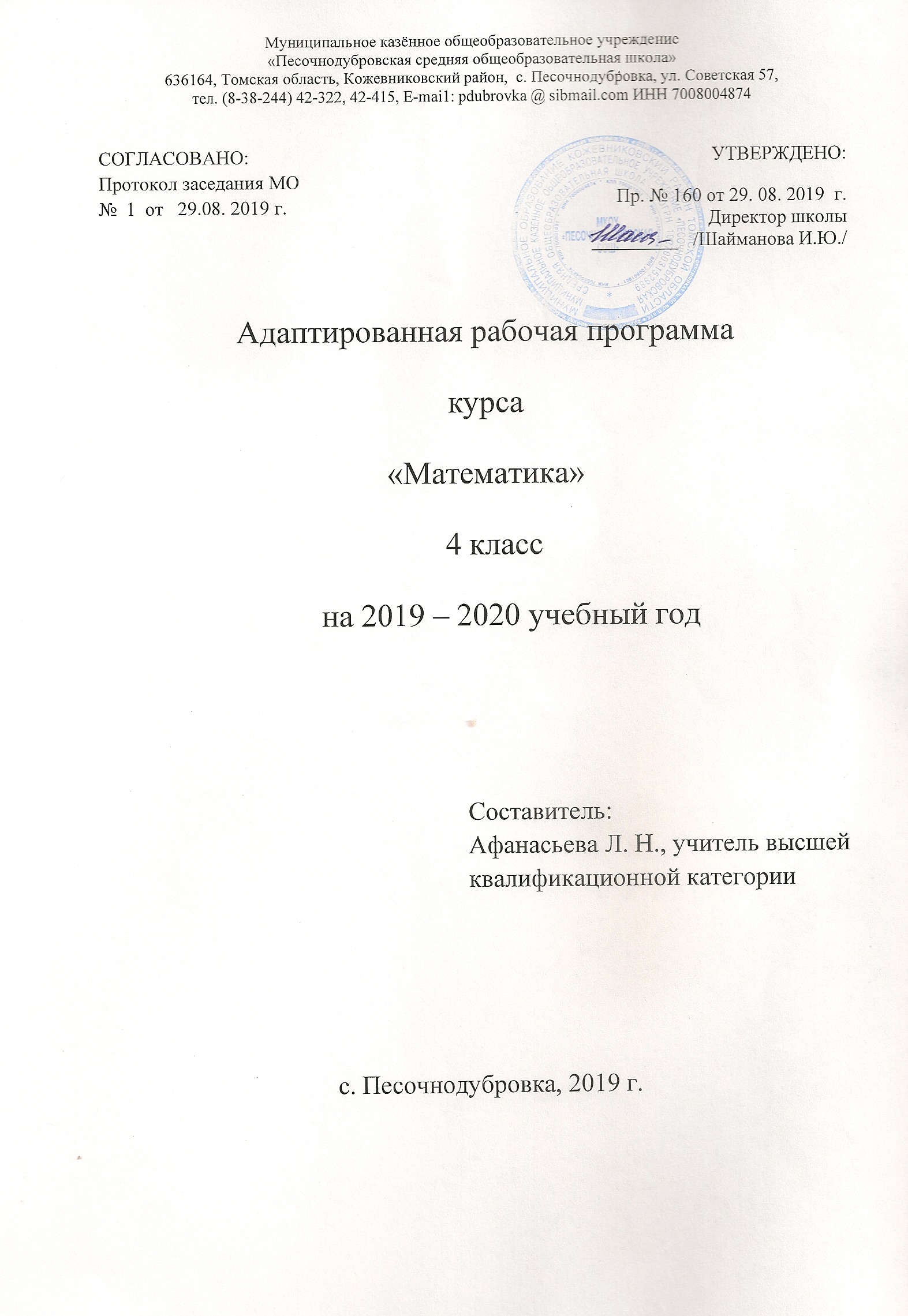 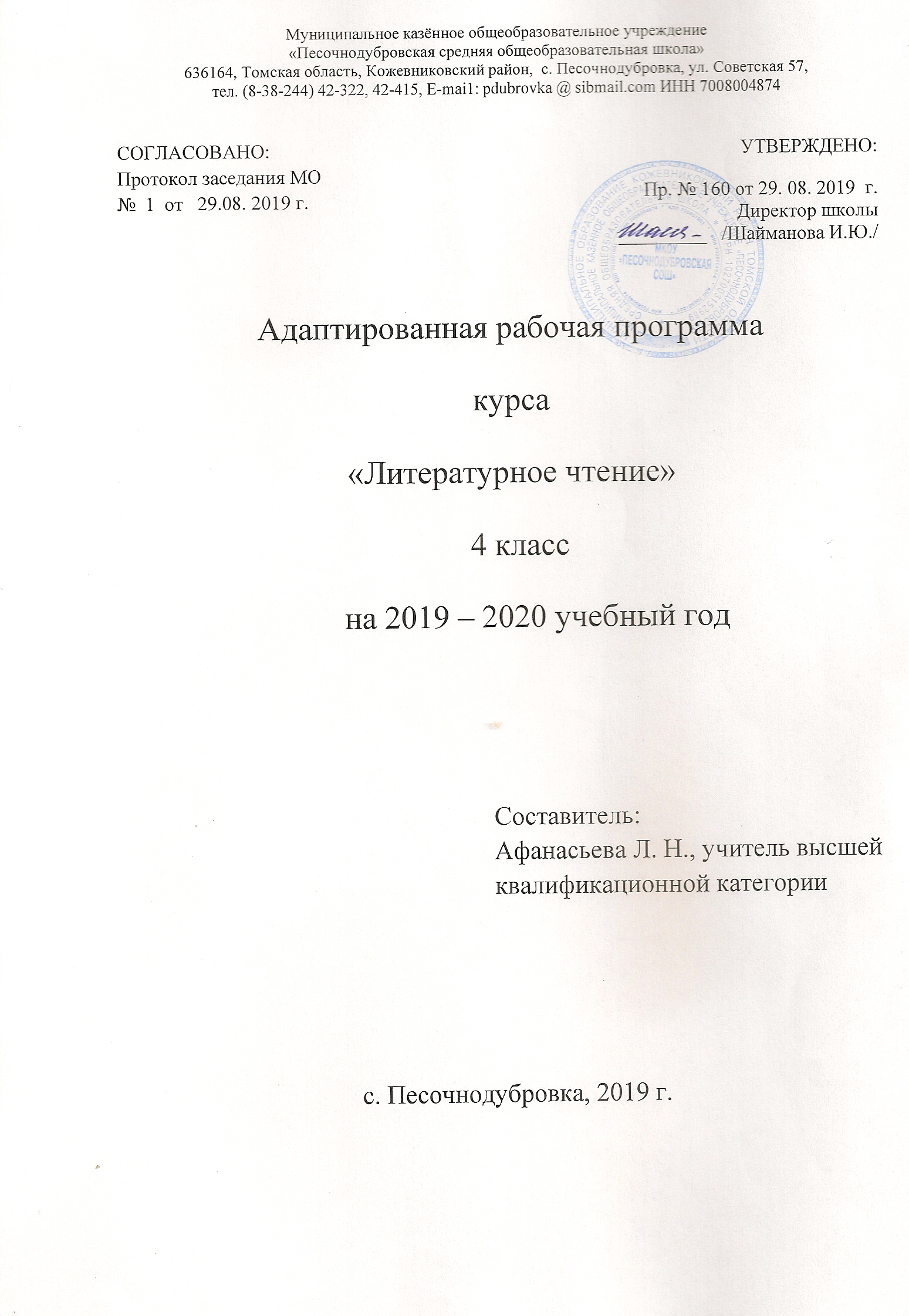 Пояснительная записка         Модифицированная адаптированная рабочая программа по математике вида 7.2 для 4 класса разработана на основе авторской программы Моро М.И., Волкова С.И., Степанова С.В.  рекомендованной Министерством образования и науки Российской Федерации, и в соответствии:с требованиями Федерального государственного образовательного стандарта начального общего   образования;с учётом планируемых результатов начального общего образования и программой формирования универсальных учебных действий у учащихся, отражённых в Адаптированной основной образовательной программе начального общего образования обучающихся с задержкой психического развития МКОУ «Песочнодубровская СОШ»;с возможностями УМК образовательной системы «Школа России»Обучение математике является важнейшей составляющей начального общего образования. Этот предмет играет важную роль в формировании у младших школьников умения учиться. Начальное обучение математике закладывает основы для формирования приёмов умственной деятельности: школьники учатся проводить анализ, сравнение, классификацию объектов, устанавливать причинно-следственные связи, закономерности, выстраивать логические цепочки рассуждений. Изучая математику, они усваивают определённые обобщённые знания и способы действий. Универсальные математические способы познания способствуют целостному восприятию мира, позволяют выстраивать модели его отдельныхпроцессов и явлений, а также являются основой формирования универсальных учебных действий. Универсальные учебные действия обеспечивают усвоение предметных знаний и интеллектуальное развитие учащихся, формируют способность к самостоятельному поиску и усвоению новой информации, новых знаний и способов действий, что составляет основу умения учиться. Усвоенные в начальном курсе математики знания и способы действий необходимы не только для дальнейшего успешного изучения математики и других школьных дисциплин, но и для решения многих практических задач во взрослой жизни. Основными целями начального обучения математике являются:  Математическое развитие младших школьников.  Формирование системы начальных математических знаний.  Воспитание интереса к математике, умственной деятельности. Задачи:  - Овладение началам математики (понятием числа, вычислениями, решением простых арифметических задач и другими);  -Овладение способностью пользоваться математическими знаниями при решении соответствующих возрасту житейских задач (ориентироваться и использовать меры пространства, времени, температуры и другими в различных видах практической деятельности);  -Развитие способности использовать некоторые математические знания в жизни. Личностные, метапредметные и предметные результаты освоения учебного предметаЛичностными результатами изучения учебно-методического курса«Математика»в  является формирование следующих умений:  Самостоятельно определять и высказывать самые простые общие для всех людей правила поведения при общении и сотрудничестве (этические нормы общения и сотрудничества).  В самостоятельно созданных ситуациях общения и сотрудничества, опираясь на общие для всех простые правила поведения, делать выбор, какой поступок совершить. Метапредметными результатами изучения учебно-методическогокурса«Математика»в3-ем классе являются формированиеследующих универсальных учебных действий. Регулятивные УУД:  Самостоятельно формулировать цели урока после предварительного обсуждения  Учиться, совместно с учителем, обнаруживать и формулировать учебную проблему.  Составлять план решения проблемы (задачи) совместно с учителем.  Работая по плану, сверять свои действия с целью и, при необходимости, исправлять ошибки с помощью учителя. Познавательные УУД:  Ориентироваться в своей системе знаний: самостоятельно предполагать, какая информация нужна для решения учебной задачи в один шаг.  Отбирать необходимые для решения учебной задачи источники информации среди предложенных учителем словарей, энциклопедий, справочников. Добывать новые знания: извлекать информацию, представленную в разных формах (текст, таблица, схема, иллюстрация и др.). Перерабатывать полученную информацию: сравнивать и группировать факты и явления; определять причины явлений, событий  Перерабатывать полученную информацию: делать выводы на основе обобщения знаний.  Преобразовывать информацию из одной формы в другую: составлять простой план учебно-научного текста. Коммуникативные УУД:  Донести свою позицию до других: оформлять свои мысли в устной и письменной речи с учётом своих учебных и жизненных речевых ситуаций. Донести свою позицию до других: высказывать свою точку зрения и пытаться её обосновать, приводя аргументы. Слушать других, пытаться принимать другую точку зрения, быть готовым изменить свою точку зрения.  Читать вслух и про себя тексты учебников и при этом: вести «диалог с автором» (прогнозировать будущее чтение; ставить вопросы к тексту и искать ответы; проверять себя); отделять новое от известного; выделять главное; составлять план.  Договариваться с людьми: выполняя различные роли в группе, сотрудничать в совместном решении проблемы (задачи). Учиться уважительно относиться к позиции другого, пытаться договариваться. Предметными результатами изучения курса«Математика»в3-м классе являются формирование следующих умений. Учащиеся должны уметь: - использовать при решении учебных задач названия и последовательность чисел в пределах 1 000 (с какого числа начинается натуральный ряд чисел, как образуется каждое следующее число в этом ряду); - объяснять, как образуется каждая следующая счётная единица; - использовать при решении учебных задач единицы измерения длины (мм, см, дм, м, км), массы (кг, центнер), площади (см2, дм2, м2), времени (секунда, минута, час, сутки, неделя, месяц, год, век) и соотношение между единицами измерения каждой из величин; - использовать при решении учебных задач формулы площади и периметра прямоугольника (квадрата); - пользоваться для объяснения и обоснования своих действий изученной математической терминологией; - читать, записывать и сравнивать числа в пределах 1 000; - представлять любое трёхзначное число в виде суммы разрядных слагаемых; - выполнять устно умножение и деление чисел в пределах 100 (в том числе и деление с остатком); - выполнять умножение и деление с 0; 1; 10; 100; - осознанно следовать алгоритмам устных вычислений при сложении, вычитании, умножении и делении трёхзначных чисел, сводимых к вычислениям в пределах 100, и алгоритмам письменных вычислений при сложении, вычитании, умножении и делении чисел в остальных случаях; - осознанно следовать алгоритмам проверки вычислений; - использовать при вычислениях и решениях различных задач распределительное свойство умножения и деления относительно суммы (умножение и деление суммы на число), сочетательное свойство умножения для рационализации вычислений; - читать числовые и буквенные выражения, содержащие не более двух действий с использованием названий компонентов; - решать задачи в 1–2 действия на все арифметические действия арифметическим способом (с опорой на схемы, таблицы, краткие записи и другие модели); - находить значения выражений в 2–4 действия; - использовать знание соответствующих формул площади и периметра прямоугольника (квадрата) при решении различных задач; - использовать знание зависимости между компонентами и результатами действий при решении уравнений вида а±х= b; а х х= b;: а / х= b; - строить на клетчатой бумаге прямоугольник и квадрат по заданным длинам сторон; - сравнивать величины по их числовым значениям; выражать данные величины в изученных единицах измерения; - определять время по часам с точностью до минуты; - сравнивать и упорядочивать объекты по разным признакам: длине, массе, объёму; Предметными результатами изучения курса «Математика» в4-м классе являются формирование следующих умений. Учащиеся должны уметь: - использовать при решении различных задач название и последовательность чисел в натуральном ряду в пределах 1 000 000 (с какого числа начинается этот ряд, как образуется каждое следующее число в этом ряду); - объяснять, как образуется каждая следующая счётная единица; - использовать при решении различных задач названия и последовательность разрядов в записи числа; - использовать при решении различных задач названия и последовательность первых трёх классов; - рассказывать, сколько разрядов содержится в каждом классе; - объяснять соотношение между разрядами; - использовать при решении различных задач и обосновании своих действий знание о количестве разрядов, содержащихся в каждом классе; в использовать при решении различных задач и обосновании своих действий знание о том, сколько единиц каждого класса содержится записи числа; - использовать при решении различных задач и обосновании своих действий знание о позиционности десятичной системы счисления; - использовать при решении различных задач знание о единицах измерения величин (длина, масса, время, площадь), соотношении между ними; - использовать при решении различных задач знание о функциональной связи между величинами (цена, количество, стоимость; скорость, время, расстояние; производительность труда, время работы, работа); в выполнять устные вычисления (в пределах 1 000 000) в случаях, сводимых к вычислениям в пределах 100, и письменные вычисления остальных случаях, выполнять проверку правильности вычислений; - выполнять умножение и деление с 1 000; - решать простые и составные задачи, раскрывающие смысл арифметических действий, отношения между числами и зависимость между группами величин (цена, количество, стоимость; скорость, время, расстояние; производительность труда, время работы, работа); - решать задачи, связанные с движением двух объектов: навстречу и в противоположных направлениях; - решать задачи в 2–3 действия на все арифметические действия арифметическим способом (с опорой на схемы, таблицы, краткие записи и другие модели); - осознанно создавать алгоритмы вычисления значений числовых выражений, содержащих до 3−4 действий (со скобками и без них), на основе знания правила о порядке выполнения действий и знания свойств арифметических действий и следовать этим алгоритмам, включая анализ и проверку своих действий; - осознанно пользоваться алгоритмом нахождения значения выражений с одной переменной при заданном значении переменных; - использовать знание зависимости между компонентами и результатами действий сложения, вычитания, умножения, деления при решении уравнений вида: a ± x = b; x – a = b ;a · x = b; a : x = b; x : a = b; - уметь сравнивать значения выражений, содержащих одно действие; понимать и объяснять, как изменяется результат сложения, вычитания, умножения и деления в зависимости от изменения одной из компонентов - выделять из множества треугольников прямоугольный и тупоугольный, равнобедренный и равносторонний треугольники; - строить окружность по заданному радиусу; - распознавать геометрические фигуры: точка, линия (прямая, кривая), отрезок, ломаная, многоугольник и его элементы (вершины, стороны, углы), в том числе треугольник, прямоугольник (квадрат), угол, круг, окружность (центр, радиус).Место учебного предмета в учебном плане Согласно учебному плану на изучение материала отводится в 1-4 классах– 4 часа в неделю, 3-4 классы - 136 часов в год. 1 классы – 33 учебные недели – 132 часа.Содержание тем учебного курса Числа от1 до 1000. Повторение Числа от 1 до 1000. Нумерация. Четыре арифметических действия. Порядок их выполнения в выражениях, содержащих два - четыре действия. Письменные приемы вычислений. Числа, которые больше 1000. Нумерация Новая счетная единица - тысяча. Разряды и классы: класс единиц, класс тысяч, класс миллионов и т. д. Чтение, запись и сравнение многозначных чисел. Представление многозначного числа в виде суммы разрядных слагаемых. Увеличение (уменьшение) числа в 10, 100, 1000 раз. Практическая работа.Угол.Построение углов различных видов. Величины Единицы длины: миллиметр, сантиметр, дециметр, метр, километр. Соотношения между ними. Единицы площади: квадратный миллиметр, квадратный сантиметр, квадратный дециметр, квадратный метр, квадратный километр. Соотношения между ними. Единицы массы: грамм, килограмм, центнер, тонна. Соотношения между ними. Единицы времени: секунда, минута, час, сутки, месяц, год, век. Соотношения между ними. Задачи на определение начала, конца события, его продолжительности. Практическая работа. Измерение площади геометрической фигуры при помощи палетки. Числа, которые больше 1000. сложение и вычитание Сложение и вычитание (обобщение и систематизация знаний):задачи, решаемые сложением и вычитанием; сложение и вычитание числом 0; переместительное и сочетательное свойства сложения и их использование для рационализации вычислений; взаимосвязь между компонентами и результатами сложения и вычитания; способы проверки сложения и вычитания. Решение уравнений вида х + 312 = 654 + 79, 729 – х = 217, х – 137 = 500 – 140. Устное сложение и вычитание чисел в случаях, сводимых к действиям в пределах 100, и письменное – в остальных случаях. Сложение и вычитание значений величин. Числа, которые больше 1000. Умножение и деление Умножение и деление (обобщение и систематизация знаний): задачи, решаемые умножением и делением; случаи умножения с числами 1 и 0; деление числа 0 и невозможность деления на 0; переместительное и сочетательное свойства умножения, распределительное свойство умножения относительно сложения; рационализация вычислений на основе перестановки множителей, умножения суммы на число и числа на сумму, деления суммы на число, умножения и деления числа на произведение; взаимосвязь между компонентами и результатами умножения и деления; способы проверки умножения и деления. Решение уравнений вида 6 – х = 429 + 120, х – 18 = 270 – 50, 360 : х= 630 : 7 на основе взаимосвязей между компонентами и результатами действий. Устное умножение и деление на однозначное число в случаях, сводимых к действиям в пределах 100; умножение и деление на 10, 100, 1000. Письменное умножение и деление на однозначное и двузначное числа в пределах миллиона. Письменное умножение и деление на трехзначное число (в порядке ознакомления). Умножение и деление значений величин на однозначное число.Связь между величинами (скорость, время, расстояние; масса одного предмета, количество предметов, масса всех предметов и др.). Практическая работа.Построение прямоугольного треугольника и прямоугольника на нелинованной бумаге. В течение всего года проводится: вычисление значений числовых выражений в 2 – 4 действия (со скобками и без них), требующих применения всех изученных правил о порядке действий; решение задач в одно действие, раскрывающих: смысл арифметических действий; нахождение неизвестных компонентов действий; отношения больше, меньше, равно; взаимосвязь между величинами; решение задач в два – четыре действия; решение задач на распознавание геометрических фигур в составе более сложных; разбиение фигуры на заданные части; составление заданной фигуры из 2 – 3 ее частей; построение фигур с помощью линейки и циркуля. Итоговое повторение Нумерация многозначных чисел. Арифметические действия. Порядок выполнения действий. Выражение. Равенство. Неравенство. Уравнение. Величины. Геометрические фигуры. Доли. Решение задач изученных видов.Календарно-тематическое планированиеТребования к уровню подготовки обучающихсяНумерация Обучающиеся должны знать: - названия и последовательность чисел в натуральном ряду (с какого числа начинается этот ряд и как образуется каждое следующее число в этом ряду); - как образуется каждая следующая счетная единица (сколько единиц в одном десятке, сколько десятков в одной сотне и т. д., сколько разрядов содержится в каждом классе), названия и последовательность классов. Обучающиесядолжныуметь: - читать, записывать и сравнивать числа в пределах миллиона; записывать результат сравнения, используя знаки > (больше), < (меньше), = (равно); - представлять любое трехзначное число в виде суммы разрядных слагаемых. Арифметические действия Обучающиеся должны знать: - - и понимать конкретный смысл каждого арифметического действия. - - названия и обозначения арифметических действий, названия компонентов и результата каждого действия; - связь между компонентами и результатом каждого действия; - основные свойства арифметических действий (переместительное и сочетательное свойства сложения и умножения, распределительное свойство умножения относительно сложения); - правила о порядке выполнения действий в числовых выражениях, содержащих скобки и не содержащих их; - таблицы сложения и умножения однозначных чисел и соответствующие случаи вычитания и деления. Обучающиеся должны уметь: - - записывать и вычислять значения числовых выражений, содержащих 3 – 4 действия (со скобками и без них); - находить числовые значения буквенных выражений при заданных числовых значениях входящих в них букв; - -выполнять устные вычисления в пределах 100 и с большими числами в случаях, сводимых к действиям в пределах 100; - -выполнять письменные вычисления (сложение и вычитание многозначных чисел, умножение и деление многозначных чисел на однозначное и двузначное числа), проверку вычислений; - - решать уравнения на основе взаимосвязи между компонентами и результатами действий; - -решать задачи в 1 – 3 действия. Величины Обучающиеся должны знать: - иметь представление о таких величинах, как длина, площадь, масса, время, и способах их измерений. - единицы названных величин, общепринятые их обозначения, соотношения между единицами каждой из этих величин; - связи между такими величинами, как цена, количество, стоимость; скорость, время, расстояние и др. Обучающиеся должны уметь: - - находить длину отрезка, ломаной, периметр многоугольника, в том числе прямоугольника (квадрата); - находить площадь прямоугольника (квадрата), зная длины его сторон; - узнавать время по часам; - -выполнять арифметические действия с величинами (сложение и вычитание значений величин, умножение и деление значении величин на однозначное число); - применять к решению текстовых задач знание изученных связей между величинами. Геометрические фигуры Обучающиеся должны знать: - и иметь представление о таких геометрических фигурах, как точка, линия (прямая, кривая), отрезок, ломаная, многоугольник и его элементы (вершины, стороны, углы), в том числе треугольник, прямоугольник (квадрат), угол, круг, окружность (центр, радиус); - виды углов: прямой, острый, тупой; - виды треугольников: прямоугольный, остроугольный, тупоугольный; равносторонний, равнобедренный, разносторонний; - определение прямоугольника (квадрата); - свойство противоположных сторон прямоугольника. Обучающиеся должны уметь: - - строить заданный отрезок; - - строить на клетчатой бумаге прямоугольник (квадрат) по заданным длинам сторон. КЛАССИФИКАЦИЯ ОШИБОК И НЕДОЧЕТОВ, ВЛИЯЮЩИХ НА СНИЖЕНИЕ ОЦЕНКИПисьменные работы В основе данного оценивания лежат следующие показатели: правильность выполнения и объем выполненного задания. Ошибки: вычислительные ошибки в примерах и задачах; ошибки на незнание порядка выполнения арифметических действий; неправильное решение задачи (пропуск действия, неправильный выбор действий, лишние действия); не решенная до конца задача или пример; невыполненное задание; незнание или неправильное применение свойств, правил, алгоритмов, существующих зависимостей, лежащих в основе выполнения задания или используемых в ходе его выполнения; неправильный выбор действий, операций; неверные вычисления в случае, когда цель задания - проверка вычислительных умений и навыков; пропуск части математических выкладок, действий, операций, существенно влияющих на получение правильного ответа; несоответствие пояснительного текста, ответа задания, наименования величин выполненным действиям и полученным результатам; несоответствие выполненных измерений и геометрических построений заданным параметрам. Недочеты: неправильное списывание данных (чисел, знаков, обозначений, величин); ошибки в записях математических терминов, символов при оформлении математических выкладок; неверные вычисления в случае, когда цель задания не связана с проверкой вычислительных умений и навыков; нерациональный прием вычислений, не доведение до конца преобразований.наличие записи действий; неправильная постановка вопроса к действию при решении задачи; отсутствие ответа к заданию или ошибки в записи ответа. Устные ответыВ основу оценивания устного ответа учащихся положены следующие показатели: правильность, обоснованность, самостоятельность, полнота. Ошибки: неправильный ответ на поставленный вопрос; неумение ответить на поставленный вопрос или выполнить задание без помощи учителя; при правильном выполнении задания не умение дать соответствующие объяснения. Недочеты: неточный или неполный ответ на поставленный вопрос; при правильном ответе неумение самостоятельно или полно обосновать и проиллюстрировать его; неумение точно сформулировать ответ решенной задачи; медленный темп выполнения задания, не являющийся индивидуальной особенностью школьника; неправильное произношение математических терминов. За грамматические ошибки, допущенные в работе, оценка по математике не снижается. За неряшливо оформленную работу, несоблюдение правил каллиграфии оценка по математике снижается на один балл, но не ниже «3». Характеристика цифровой оценки (отметки) «5» («отлично») –уровень выполнения требований значительно выше удовлетворительного:отсутствие ошибок,как по текущему,так и по предыдущему учебному материалу; не более одного недочета; логичность и полнота изложения. «4» («хорошо») –уровень выполнения требований выше удовлетворительного:использование дополнительного материала,полнота илогичность раскрытия вопроса; самостоятельность суждений, отражение своего отношения к предмету обсуждения. Наличие 2 – 3 ошибок или 4 – 6 недочетов по текущему учебному материалу; не более 2 ошибок или 4 недочетов по пройденному материалу; незначительные нарушения логики изложения материала; использование нерациональных приемов решения учебной задачи; отдельные неточности в изложении материала. «3» («удовлетворительно») –достаточный минимальный уровень выполнения требований,предъявляемых к конкретной работе;неболее 4 – 6 ошибок или 10 недочетов по текущему учебному материалу; не более 3 – 5 ошибок или не более 8 недочетов по пройденному учебному материалу; отдельные нарушения логики изложения материала; неполнота раскрытия вопроса. «2» («неудовлетворительно») –уровень выполнения требований ниже удовлетворительного:наличие более6ошибок или10недочетов по текущему материалу; более 5 ошибок или более 8 недочетов по пройденному материалу; нарушение логики; неполнота, нераскрытость обсуждаемого вопроса, отсутствие аргументации либо ошибочность ее основных положений. Для учащихся, демонстрирующих незначительную положительную динамику, четвертная и годовая аттестация может проводиться в иных формах: написание рефератов, докладов, сообщений и на основании результатов участия в предметных конкурсах и олимпиадах различных уровней, проектах. Характеристика словесной оценки (оценочное суждение) Словесная оценка есть краткая характеристика результатов учебного труда школьников. Эта форма оценочного суждения позволяет раскрыть перед учеником динамику результатов его учебной деятельности, проанализировать его возможности и прилежание. Особенностью словесной оценки являются ее содержательность, анализ работы школьника, четкая фиксация успешных результатов и раскрытие причин неудач. Причем эти причины не должны касаться личностных характеристик учащегося. Оценочное суждение сопровождает любую отметку в качестве заключения по существу работы, раскрывающего как положительные, так и отрицательные ее стороны, а также пути устранения недочетов и ошибок.Материально-техническое обеспечение образовательного процесса№п/пДатаДатаДатаТема урокаТип урокаОсновные виды учебной деятельностиПланируемыепредметные результатыУниверсальныеучебные действияУниверсальныеучебные действияУниверсальныеучебные действияУниверсальныеучебные действияУниверсальныеучебные действия№п/ппланируемаяфактическаяфактическаяТема урокаТип урокаОсновные виды учебной деятельностиПланируемыепредметные результатыУниверсальныеучебные действияУниверсальныеучебные действияУниверсальныеучебные действияУниверсальныеучебные действияУниверсальныеучебные действия1 четверть (36 часов)1 четверть (36 часов)1 четверть (36 часов)1 четверть (36 часов)1 четверть (36 часов)1 четверть (36 часов)1 четверть (36 часов)1 четверть (36 часов)1 четверть (36 часов)1 четверть (36 часов)1 четверть (36 часов)Числа от 1 до 1000. Сложение и вычитаниеПовторение (13 часов)Числа от 1 до 1000. Сложение и вычитаниеПовторение (13 часов)Числа от 1 до 1000. Сложение и вычитаниеПовторение (13 часов)Числа от 1 до 1000. Сложение и вычитаниеПовторение (13 часов)Числа от 1 до 1000. Сложение и вычитаниеПовторение (13 часов)Числа от 1 до 1000. Сложение и вычитаниеПовторение (13 часов)Числа от 1 до 1000. Сложение и вычитаниеПовторение (13 часов)Числа от 1 до 1000. Сложение и вычитаниеПовторение (13 часов)Числа от 1 до 1000. Сложение и вычитаниеПовторение (13 часов)Числа от 1 до 1000. Сложение и вычитаниеПовторение (13 часов)Числа от 1 до 1000. Сложение и вычитаниеПовторение (13 часов)11.09Инструктаж по ТБ.Нумерация. Счёт предметов. Разряды Урок повторения и обобщения  Образовывать числа натурального ряда от 100 до 1000. Совершенствовать вычислительные навыки, решать задачу разными способами; составлять задачи, обратные данной Называть последовательность чисел в пределах 1000; объяснять, как образуется каждая следующая счётная единица. Называть разряды и классы.Самостоятельное создание алгоритмов деятельности при решении проблем поискового характера. Установление причинно-следственных связей Самостоятельное создание алгоритмов деятельности при решении проблем поискового характера. Установление причинно-следственных связей Самостоятельное создание алгоритмов деятельности при решении проблем поискового характера. Установление причинно-следственных связей Самостоятельное создание алгоритмов деятельности при решении проблем поискового характера. Установление причинно-следственных связей Самостоятельное создание алгоритмов деятельности при решении проблем поискового характера. Установление причинно-следственных связей 24.09Числовые выражения. Порядок выполнения действий Урок повторения и обобщения Применять правила о порядке выполнения действий в числовых выражениях со скобками и без скобок при вычислениях значений числовых выражений Вычислять значение числового выражения, содержащего 2-3 действия. Понимать правила порядка выполнения действий в числовых выражениях Планировать, контролировать и оценивать учебные действия в соответствии с поставленной задачей и условиями её выполнения Планировать, контролировать и оценивать учебные действия в соответствии с поставленной задачей и условиями её выполнения Планировать, контролировать и оценивать учебные действия в соответствии с поставленной задачей и условиями её выполнения Планировать, контролировать и оценивать учебные действия в соответствии с поставленной задачей и условиями её выполнения Планировать, контролировать и оценивать учебные действия в соответствии с поставленной задачей и условиями её выполнения 35.09Нахождение суммы нескольких слагаемых Урок развития умений и навыков Выполнять письменные вычисления с натуральными числами. Находить значения числовых выражений со скобками и без них Вычислять сумму трёх слагаемых. Вычислять значение числового выражения, содержащего 2-3 действия Самостоятельное создание алгоритмов деятельности при решении проблем поискового характера. Установление причинно-следственных связей Самостоятельное создание алгоритмов деятельности при решении проблем поискового характера. Установление причинно-следственных связей Самостоятельное создание алгоритмов деятельности при решении проблем поискового характера. Установление причинно-следственных связей Самостоятельное создание алгоритмов деятельности при решении проблем поискового характера. Установление причинно-следственных связей Самостоятельное создание алгоритмов деятельности при решении проблем поискового характера. Установление причинно-следственных связей 46.09Вычитание трёхзначных чисел Урок развития умений и навыков Выполнять письменное вычитание трёхзначных чисел. Находить значения числовых выражений со скобками и без них Использовать алгоритм письменного вычитания чисел и выполнять эти действия с числами в пределах 1000 Актуализировать свои знания для проведения простейших математических доказательств (в том числе с опорой на изученные определения, законы арифметических действий) Актуализировать свои знания для проведения простейших математических доказательств (в том числе с опорой на изученные определения, законы арифметических действий) Актуализировать свои знания для проведения простейших математических доказательств (в том числе с опорой на изученные определения, законы арифметических действий) Актуализировать свои знания для проведения простейших математических доказательств (в том числе с опорой на изученные определения, законы арифметических действий) Актуализировать свои знания для проведения простейших математических доказательств (в том числе с опорой на изученные определения, законы арифметических действий) 58.09Приёмы письменного умножения трехзначных чисел на однозначные Урок формирования умений и навыков Умножать письменно в пределах 1000 с переходом через разряд многозначного числа на однозначное. Совершенствовать устные и письменные вычислительные навыки, умение решать задачи Выполнять письменное умножение в пределах 1000 с переходом через разряд многозначного числа на однозначное.Самостоятельное создание алгоритмов деятельности при решении проблем поискового характера. Установление причинно-следственных связей Самостоятельное создание алгоритмов деятельности при решении проблем поискового характера. Установление причинно-следственных связей Самостоятельное создание алгоритмов деятельности при решении проблем поискового характера. Установление причинно-следственных связей Самостоятельное создание алгоритмов деятельности при решении проблем поискового характера. Установление причинно-следственных связей Самостоятельное создание алгоритмов деятельности при решении проблем поискового характера. Установление причинно-следственных связей 611.09Письменное умножение однозначных чисел на многозначные Урок развития умений и навыков Использовать переместительное свойство умножения. Умножать письменно в пределах 1000 с переходом через разряд многозначное число на однозначное. Совершенствовать устные и письменные вычислительные навыки, умение решать задачи Выполнять письменное умножение в пределах 1000 с переходом через разряд многозначного числа на однозначное Делать выводы на основе анализа предъявленного банка данных Делать выводы на основе анализа предъявленного банка данных Делать выводы на основе анализа предъявленного банка данных Делать выводы на основе анализа предъявленного банка данных Делать выводы на основе анализа предъявленного банка данных 712.09Приёмы письменного делениятрехзначных чисел на однозначные Урок формирования умений и навыков Применять приём письменного деления многозначного числа на однозначное. Совершенствовать устные и письменные вычислительные навыки, умение решать задачи Выполнять письменное деление в пределах 1000 Самостоятельное создание алгоритмов деятельности при решении проблем поискового характера. Установление причинно-следственных связей Самостоятельное создание алгоритмов деятельности при решении проблем поискового характера. Установление причинно-следственных связей Самостоятельное создание алгоритмов деятельности при решении проблем поискового характера. Установление причинно-следственных связей Самостоятельное создание алгоритмов деятельности при решении проблем поискового характера. Установление причинно-следственных связей Самостоятельное создание алгоритмов деятельности при решении проблем поискового характера. Установление причинно-следственных связей 813.09Деление трёхзначных чисел на однозначныеУрок формирования умений и навыков Применять приём письменного деления многозначного числа на однозначное. Использовать свойства деления числа на 1, и нуля на число. Совершенствовать устные и письменные вычислительные навыки, умение решать задачи Выполнять письменное деление многозначного числа на однозначное по алгоритму Контролировать свою деятельность: обнаруживать и устранять ошибки логического характера (в ходе решения) и ошибки вычислительного характера Контролировать свою деятельность: обнаруживать и устранять ошибки логического характера (в ходе решения) и ошибки вычислительного характера Контролировать свою деятельность: обнаруживать и устранять ошибки логического характера (в ходе решения) и ошибки вычислительного характера Контролировать свою деятельность: обнаруживать и устранять ошибки логического характера (в ходе решения) и ошибки вычислительного характера Контролировать свою деятельность: обнаруживать и устранять ошибки логического характера (в ходе решения) и ошибки вычислительного характера 915.09Приемы письменного деления трёхзначных чисел на однозначное число Урок развития умений и навыков Применять приём письменного деления многозначного числа на однозначное. Совершенствовать устные и письменные вычислительные навыки, умение решать задачи Выполнять письменное деление многозначного числа на однозначное по алгоритму Делать выводы на основе анализа предъявленного банка данных Делать выводы на основе анализа предъявленного банка данных Делать выводы на основе анализа предъявленного банка данных Делать выводы на основе анализа предъявленного банка данных Делать выводы на основе анализа предъявленного банка данных 1018.09Деление трехзначного числа на однозначное, когда в записи частного есть нуль Урок-исследование Применять приём письменного деления многозначного числа на однозначное, когда в записи частного есть нуль Выполнять письменное деление многозначного числа на однозначное с объяснением, когда в записи частного есть нуль.Делать выводы на основе анализа предъявленного банка данных Делать выводы на основе анализа предъявленного банка данных Делать выводы на основе анализа предъявленного банка данных Делать выводы на основе анализа предъявленного банка данных Делать выводы на основе анализа предъявленного банка данных 1119.09Входная контрольная работаКонтрольно-обобщающий урок Соотносить результат проведённого самоконтроля с целями, поставленными при изучении темы, оценивать их и делать выводы Контролировать и оценивать свою работу, её результат, делать выводы на будущее Выделение и осознание обучающимся того, что уже усвоено и что ещё нужно усвоить, осознание качества и уровня усвоения; оценка результатов работы Выделение и осознание обучающимся того, что уже усвоено и что ещё нужно усвоить, осознание качества и уровня усвоения; оценка результатов работы Выделение и осознание обучающимся того, что уже усвоено и что ещё нужно усвоить, осознание качества и уровня усвоения; оценка результатов работы Выделение и осознание обучающимся того, что уже усвоено и что ещё нужно усвоить, осознание качества и уровня усвоения; оценка результатов работы Выделение и осознание обучающимся того, что уже усвоено и что ещё нужно усвоить, осознание качества и уровня усвоения; оценка результатов работы 1220.09Знакомство со столбчатыми диаграммами. Чтение и составление столбчатых диаграмм Урок изучения нового материала Использовать диаграммы для сбора и представления данных Читать и строить столбчатые диаграммы Моделировать содержащиеся в тексте данные. Актуализировать свои знания для проведения простейших математических доказательств Моделировать содержащиеся в тексте данные. Актуализировать свои знания для проведения простейших математических доказательств Моделировать содержащиеся в тексте данные. Актуализировать свои знания для проведения простейших математических доказательств Моделировать содержащиеся в тексте данные. Актуализировать свои знания для проведения простейших математических доказательств Моделировать содержащиеся в тексте данные. Актуализировать свои знания для проведения простейших математических доказательств 1322.09Взаимная проверка знаний: «Помогаем друг другу сделать шаг к успеху».Контроль знаний, умений и навыков Работать в паре. Находить и исправлять неверные высказывания. Излагать и отстаивать своё мнение, аргументировать свою точку зрения, оценивать точку зрения товарища, обсуждать высказанные мнения Пользоваться вычислительными навыками, решать составные задачи Прогнозировать результаты вычислений; контролировать свою деятельность: проверять правильность выполнения вычислений изученными способами Прогнозировать результаты вычислений; контролировать свою деятельность: проверять правильность выполнения вычислений изученными способами Прогнозировать результаты вычислений; контролировать свою деятельность: проверять правильность выполнения вычислений изученными способами Прогнозировать результаты вычислений; контролировать свою деятельность: проверять правильность выполнения вычислений изученными способами Прогнозировать результаты вычислений; контролировать свою деятельность: проверять правильность выполнения вычислений изученными способами Числа, которые больше 1000.Нумерация (11 часов)Числа, которые больше 1000.Нумерация (11 часов)Числа, которые больше 1000.Нумерация (11 часов)Числа, которые больше 1000.Нумерация (11 часов)Числа, которые больше 1000.Нумерация (11 часов)Числа, которые больше 1000.Нумерация (11 часов)Числа, которые больше 1000.Нумерация (11 часов)Числа, которые больше 1000.Нумерация (11 часов)Числа, которые больше 1000.Нумерация (11 часов)Числа, которые больше 1000.Нумерация (11 часов)Числа, которые больше 1000.Нумерация (11 часов)1425.09Нумерация. Класс единиц и класс тысяч Урок изучения нового материала Считать предметы десятками, сотнями, тысячами. Выделять количество сотен, десятков, единиц в числе. Совершенствовать вычислительные навыки, умение решать буквенные выражения. Анализировать свои действия и управлять ими Называть новую счётную единицу – тысячу. Называть разряды, которые составляют первый класс, второй класс Собирать требуемую информацию из указанных источников; фиксировать результаты разными способами; сравнивать и обобщать информацию Собирать требуемую информацию из указанных источников; фиксировать результаты разными способами; сравнивать и обобщать информацию Собирать требуемую информацию из указанных источников; фиксировать результаты разными способами; сравнивать и обобщать информацию Собирать требуемую информацию из указанных источников; фиксировать результаты разными способами; сравнивать и обобщать информацию Собирать требуемую информацию из указанных источников; фиксировать результаты разными способами; сравнивать и обобщать информацию 1526.09Чтение многозначных чисел Урок изучения нового материала Выделять количество сотен, десятков, единиц в числе. Совершенствовать вычислительные навыки. Анализировать свои действия и управлять ими Читать числа в пределах миллиона Актуализировать свои знания для проведения простейших математических доказательств Актуализировать свои знания для проведения простейших математических доказательств Актуализировать свои знания для проведения простейших математических доказательств Актуализировать свои знания для проведения простейших математических доказательств Актуализировать свои знания для проведения простейших математических доказательств 1627.09Запись многозначных чисел Проверочная работа № 1 по теме «Повторение»Урок изучения нового материалаВыделять количество сотен, десятков, единиц в числе. Совершенствовать вычислительные навыки Записывать числа в пределах миллиона Постановка и формулирование проблемы, самостоятельное создание алгоритмов деятельности при решении проблем поискового характера Постановка и формулирование проблемы, самостоятельное создание алгоритмов деятельности при решении проблем поискового характера Постановка и формулирование проблемы, самостоятельное создание алгоритмов деятельности при решении проблем поискового характера Постановка и формулирование проблемы, самостоятельное создание алгоритмов деятельности при решении проблем поискового характера Постановка и формулирование проблемы, самостоятельное создание алгоритмов деятельности при решении проблем поискового характера 1729.09Представление многозначных чисел в виде суммы разрядных слагаемых Урок развития умений и навыков Заменять многозначное число суммой разрядных слагаемых. Выделять в числе единицы каждого разряда. Определять и называть общее количество единиц любого разряда, содержащихся в числе Представлять многозначное число суммой разрядных слагаемых. Выполнять устно арифметические действия над числами в пределах сотни и с большими числами в случаях, легко сводимых к действиям в пределах ста Осознание способов и приёмов действий при решении учебных задач Осознание способов и приёмов действий при решении учебных задач Осознание способов и приёмов действий при решении учебных задач Осознание способов и приёмов действий при решении учебных задач Осознание способов и приёмов действий при решении учебных задач 1802.10Сравнение многозначных чисел Урок развития умений и навыков Упорядочивать заданные числа. Устанавливать правило, по которому составлена числовая последовательность, продолжать её, восстанавливать пропущенные в ней элементы.Группировать числа по заданному или самостоятельно установленному признаку, находить несколько вариантов группировки Сравнивать числа по классам и разрядам. Оценивать правильность составления числовой последовательности Выделение существенной информации. Осуществление анализа объектов с выделением существенных и несущественных признаков Выделение существенной информации. Осуществление анализа объектов с выделением существенных и несущественных признаков Выделение существенной информации. Осуществление анализа объектов с выделением существенных и несущественных признаков Выделение существенной информации. Осуществление анализа объектов с выделением существенных и несущественных признаков Выделение существенной информации. Осуществление анализа объектов с выделением существенных и несущественных признаков 1903.10Увеличение иуменьшение числа в 10, 100, 1000 раз Урок формирования умений и навыков Проверять правильность выполненных вычислений, решать текстовые задачи арифметическим способом, выполнять увеличение и уменьшение числа в 10, 100, 1000 раз Увеличивать (уменьшать) числа в 10, 100, 1000 раз Самостоятельное создание алгоритмов деятельности при решении проблем поискового характера. Установление причинно-следственных связей Самостоятельное создание алгоритмов деятельности при решении проблем поискового характера. Установление причинно-следственных связей Самостоятельное создание алгоритмов деятельности при решении проблем поискового характера. Установление причинно-следственных связей Самостоятельное создание алгоритмов деятельности при решении проблем поискового характера. Установление причинно-следственных связей Самостоятельное создание алгоритмов деятельности при решении проблем поискового характера. Установление причинно-следственных связей 2004.10Выделение в числе общего количества единиц любого разряда Урок развития умений и навыков Определять последовательность чисел в пределах 100 000. Читать, записывать и сравнивать числа в пределах 1 000 000. Находить общее количество единиц какого-либо разряда в многозначном числеВыделять в числе общее количество единиц любого разряда Самостоятельное создание алгоритмов деятельности при решении проблем поискового характера. Установление причинно-следственных связей Самостоятельное создание алгоритмов деятельности при решении проблем поискового характера. Установление причинно-следственных связей Самостоятельное создание алгоритмов деятельности при решении проблем поискового характера. Установление причинно-следственных связей Самостоятельное создание алгоритмов деятельности при решении проблем поискового характера. Установление причинно-следственных связей Самостоятельное создание алгоритмов деятельности при решении проблем поискового характера. Установление причинно-следственных связей 2106.10Класс миллионов и класс миллиардов Урок изучения нового материала Называть классы и разряды: класс единиц, класс тысяч, класс миллионов. Читать числа в пределах 1 000 000 000 Называть класс миллионов, класс миллиардов. Читать числа в пределах                                1 000 000 000 . Пользоваться вычислительными навыками, решать составные задачи Приобретение начального опыта применения математических знаний для решения учебно-познавательных и учебно-практических задач Приобретение начального опыта применения математических знаний для решения учебно-познавательных и учебно-практических задач Приобретение начального опыта применения математических знаний для решения учебно-познавательных и учебно-практических задач Приобретение начального опыта применения математических знаний для решения учебно-познавательных и учебно-практических задач Приобретение начального опыта применения математических знаний для решения учебно-познавательных и учебно-практических задач 2209.10Проект: «Математика вокруг нас». Создание математического справочника «Наш город (село)» Комбинированный урок Собирать информацию о своём городе (селе) и на этой основе создавать математический справочник «Наш город (село) в числах». Использовать материал справочника для составления и решения различных текстовых задач. Сотрудничать с взрослыми и сверстниками. Составлять план работы. Анализировать и оценивать результаты работы Определять цель проекта, работать с известной информацией, собирать дополнительный материал, создавать способы решения проблем творческого и поискового характера, составлять задачи Постановка и формулирование проблемы, самостоятельное создание алгоритмов деятельности при решении проблем творческого и поискового характера. Поиск и выделение необходимой информации. Контроль и оценка процесса и результатов деятельности Постановка и формулирование проблемы, самостоятельное создание алгоритмов деятельности при решении проблем творческого и поискового характера. Поиск и выделение необходимой информации. Контроль и оценка процесса и результатов деятельности Постановка и формулирование проблемы, самостоятельное создание алгоритмов деятельности при решении проблем творческого и поискового характера. Поиск и выделение необходимой информации. Контроль и оценка процесса и результатов деятельности Постановка и формулирование проблемы, самостоятельное создание алгоритмов деятельности при решении проблем творческого и поискового характера. Поиск и выделение необходимой информации. Контроль и оценка процесса и результатов деятельности Постановка и формулирование проблемы, самостоятельное создание алгоритмов деятельности при решении проблем творческого и поискового характера. Поиск и выделение необходимой информации. Контроль и оценка процесса и результатов деятельности 2310.10Повторение пройденного. «Что узнали. Чему научились». Математический диктант № 1 Проверочная работа № 2 по теме «Нумерация»Контроль знаний, умений и навыков Соотносить результат проведённого самоконтроля с целями, поставленными при изучении темы, оценивать их и делать выводы Контролировать и оценивать свою работу, её результат, делать выводы на будущее Прогнозировать результаты вычислений; контролировать свою деятельность: проверять правильность выполнения вычислений изученными способами Прогнозировать результаты вычислений; контролировать свою деятельность: проверять правильность выполнения вычислений изученными способами Прогнозировать результаты вычислений; контролировать свою деятельность: проверять правильность выполнения вычислений изученными способами Прогнозировать результаты вычислений; контролировать свою деятельность: проверять правильность выполнения вычислений изученными способами Прогнозировать результаты вычислений; контролировать свою деятельность: проверять правильность выполнения вычислений изученными способами 2411.10Контрольная работа №1 по теме «Нумерация» Контроль знаний, умений и навыков Выполнять действия, соотносить, сравнивать, оценивать свои знания Контролировать и оценивать свою работу, её результат, делать выводы на будущее Оценка — выделение и осознание обучающимся того, что уже усвоено и что ещё нужно усвоить, осознание качества и уровня усвоения; оценка результатов работы Оценка — выделение и осознание обучающимся того, что уже усвоено и что ещё нужно усвоить, осознание качества и уровня усвоения; оценка результатов работы Оценка — выделение и осознание обучающимся того, что уже усвоено и что ещё нужно усвоить, осознание качества и уровня усвоения; оценка результатов работы Оценка — выделение и осознание обучающимся того, что уже усвоено и что ещё нужно усвоить, осознание качества и уровня усвоения; оценка результатов работы Оценка — выделение и осознание обучающимся того, что уже усвоено и что ещё нужно усвоить, осознание качества и уровня усвоения; оценка результатов работы Величины (12 часов)Величины (12 часов)Величины (12 часов)Величины (12 часов)Величины (12 часов)Величины (12 часов)Величины (12 часов)Величины (12 часов)Величины (12 часов)Величины (12 часов)Величины (12 часов)2513.10Анализ контрольной работы и работа над ошибками.Единица длины – километр.Таблица единиц длины Урок изучения нового материала Переводить одни единицы длины в другие: мелкие в более крупные и крупные в более мелкие, используя соотношения между ними Называть единицы длины. Сравнивать величины по их числовым значениям, выражать данные величины в различных единицах Актуализировать свои знания для проведения простейших математических доказательств Актуализировать свои знания для проведения простейших математических доказательств Актуализировать свои знания для проведения простейших математических доказательств Актуализировать свои знания для проведения простейших математических доказательств Актуализировать свои знания для проведения простейших математических доказательств 2616.10Соотношение между единицами длины Урок развития умений и навыков Переводить одни единицы длины в другие: мелкие в более крупные и крупные в более мелкие, используя соотношения между ними. Измерять и сравнивать длины; упорядочивать их значения Называть единицы длины. Сравнивать величины по их числовым значениям, выражать данные величины в различных единицах Делать выводы на основе анализа предъявленного банка данных Делать выводы на основе анализа предъявленного банка данных Делать выводы на основе анализа предъявленного банка данных Делать выводы на основе анализа предъявленного банка данных Делать выводы на основе анализа предъявленного банка данных 2717.10Единицы площади: квадратный километр, квадратный миллиметр Урок изучения нового материала Переводить одни единицы длины в другие: мелкие в более крупные и крупные в более мелкие, используя соотношения между ними  Называть единицы площади. Использовать приобретенные знания для сравнения и упорядочения объектов по разным признакам: длине, площади Приобретение начального опыта применения математических знаний для решения учебно-познавательных и учебно-практических задач Приобретение начального опыта применения математических знаний для решения учебно-познавательных и учебно-практических задач Приобретение начального опыта применения математических знаний для решения учебно-познавательных и учебно-практических задач Приобретение начального опыта применения математических знаний для решения учебно-познавательных и учебно-практических задач Приобретение начального опыта применения математических знаний для решения учебно-познавательных и учебно-практических задач 2818.10Таблица единиц площади Урок развития умений и навыков Сравнивать значения площадей равных фигур. Переводить одни единицы площади в другие, используя соотношения между ними Называть результат при переводе одних единиц массы в другие: мелкие в более крупные и крупные в более мелкие, используя соотношения между ними Актуализировать свои знания для проведения простейших математических доказательств Актуализировать свои знания для проведения простейших математических доказательств Актуализировать свои знания для проведения простейших математических доказательств Актуализировать свои знания для проведения простейших математических доказательств Актуализировать свои знания для проведения простейших математических доказательств 2920.10Определение площади с помощью палетки Урок изучения нового материала Определять площади фигур произвольной формы, используя палетку. Совершенствовать устные и письменные вычислительные навыки, умение решать задачи Использовать приём измерения площади фигурыс помощью палетки. Сравнивать величины по их числовым значениям, выражать данные величины в различных единицах, решать текстовые задачи арифметическим способом Учебное сотрудничество с учителем и сверстниками в поиске и сборе информации; умение с достаточной полнотой и точностью выражать свои мысли в соответствии с задачами и условиями коммуникации Учебное сотрудничество с учителем и сверстниками в поиске и сборе информации; умение с достаточной полнотой и точностью выражать свои мысли в соответствии с задачами и условиями коммуникации Учебное сотрудничество с учителем и сверстниками в поиске и сборе информации; умение с достаточной полнотой и точностью выражать свои мысли в соответствии с задачами и условиями коммуникации Учебное сотрудничество с учителем и сверстниками в поиске и сборе информации; умение с достаточной полнотой и точностью выражать свои мысли в соответствии с задачами и условиями коммуникации Учебное сотрудничество с учителем и сверстниками в поиске и сборе информации; умение с достаточной полнотой и точностью выражать свои мысли в соответствии с задачами и условиями коммуникации 3023.10Масса. Единицы массы: центнер, тонна Урок изучения нового материала Переводить одни единицы массы в другие, используя соотношения между ними.Приводить примеры и описывать ситуации, требующие перехода от одних единиц измерения к другим (от мелких к более крупным и от крупных к более мелким) Понимать понятие «масса», называть единицы массы. Сравнивать величины по их числовым значениям Выделение существенной информации. Осуществление анализа объектов с выделением существенных и несущественных признаков Выделение существенной информации. Осуществление анализа объектов с выделением существенных и несущественных признаков Выделение существенной информации. Осуществление анализа объектов с выделением существенных и несущественных признаков Выделение существенной информации. Осуществление анализа объектов с выделением существенных и несущественных признаков Выделение существенной информации. Осуществление анализа объектов с выделением существенных и несущественных признаков 3124.10Таблица единиц массы Урок развития умений и навыков Переводить одни единицы массы в другие, используя соотношения между ними.Исследовать ситуации, требующие сравнения объектов по массе, упорядочивать их Использовать таблицу единиц массы. Сравнивать величины по их числовым значениям, выражать данные величины в различных единицах. Решать задачи арифметическим способом Актуализировать свои знания для проведения простейших математических доказательств Актуализировать свои знания для проведения простейших математических доказательств Актуализировать свои знания для проведения простейших математических доказательств Актуализировать свои знания для проведения простейших математических доказательств Актуализировать свои знания для проведения простейших математических доказательств 3225.10Контрольная работа № 2 за 1 четверть Контроль знаний, умений и навыков Соотносить результат проведённого самоконтроля с целями, поставленными при изучении темы, оценивать их и делать выводы Контролировать и оценивать свою работу, её результат, делать выводы на будущее Оценка — выделение и осознание обучающимся того, что уже усвоено и что ещё нужно усвоить, осознание качества и уровня усвоения; оценка результатов работы Оценка — выделение и осознание обучающимся того, что уже усвоено и что ещё нужно усвоить, осознание качества и уровня усвоения; оценка результатов работы Оценка — выделение и осознание обучающимся того, что уже усвоено и что ещё нужно усвоить, осознание качества и уровня усвоения; оценка результатов работы Оценка — выделение и осознание обучающимся того, что уже усвоено и что ещё нужно усвоить, осознание качества и уровня усвоения; оценка результатов работы Оценка — выделение и осознание обучающимся того, что уже усвоено и что ещё нужно усвоить, осознание качества и уровня усвоения; оценка результатов работы 3327.10Анализ контрольной работы и работа над ошибками. Математический диктант № 2.Повторение пройденного. «Что узнали. Чему научились» Комбинированный урок Проверять усвоение изучаемой темы.Переводить одни единицы длины, площади, массы в другие, используя соотношения между ними Контролировать и оценивать свою работу, её результат, делать выводы на будущее Контролировать свою деятельность: проверять правильность выполнения вычислений изученными способами Контролировать свою деятельность: проверять правильность выполнения вычислений изученными способами Контролировать свою деятельность: проверять правильность выполнения вычислений изученными способами Контролировать свою деятельность: проверять правильность выполнения вычислений изученными способами Контролировать свою деятельность: проверять правильность выполнения вычислений изученными способами 34Время. Единицы времени: год, месяц, неделя Урок повторения и обобщения Переводить одни единицы времени в другие.Исследовать ситуации, требующие сравнения событий по продолжительности, упорядочивать их Называть единицы времени: год, месяц, неделя 35Единица времени – сутки Урок развития умений и навыков Рассматривать единицу времени: сутки, закреплять представления о временной последовательности событий. Использовать приобретенные знания для определения времени по часам (в часах и минутах), сравнивать величины по их числовым значениям, выражать данные величины в различных единицах Называть единицы времени: минута, час, сутки, неделя, месяц, год. Определять соотношения между ними. Определять время по часам (в часах и минутах), сравнивать величины по их числовым значениям Называть единицы времени: минута, час, сутки, неделя, месяц, год. Определять соотношения между ними. Определять время по часам (в часах и минутах), сравнивать величины по их числовым значениям Называть единицы времени: минута, час, сутки, неделя, месяц, год. Определять соотношения между ними. Определять время по часам (в часах и минутах), сравнивать величины по их числовым значениям Называть единицы времени: минута, час, сутки, неделя, месяц, год. Определять соотношения между ними. Определять время по часам (в часах и минутах), сравнивать величины по их числовым значениям Выделение существенной информации. Осуществление анализа объектов с выделением существенных и несущественных признаков Выделение существенной информации. Осуществление анализа объектов с выделением существенных и несущественных признаков Выделение существенной информации. Осуществление анализа объектов с выделением существенных и несущественных признаков 36Решение задач на определение начала, продолжительности и конца события Урок развития умений и навыков Совершенствовать устные и письменные вычислительные навыки, умение решать задачи Решать задачи на определение начала, продолжительности и конца события Постановка и формулирование проблемы, создание алгоритмов деятельности при решении проблем творческого и поискового характера Постановка и формулирование проблемы, создание алгоритмов деятельности при решении проблем творческого и поискового характера Постановка и формулирование проблемы, создание алгоритмов деятельности при решении проблем творческого и поискового характера Постановка и формулирование проблемы, создание алгоритмов деятельности при решении проблем творческого и поискового характера Постановка и формулирование проблемы, создание алгоритмов деятельности при решении проблем творческого и поискового характера  (28 часов) (28 часов) (28 часов) (28 часов) (28 часов) (28 часов) (28 часов) (28 часов) (28 часов) (28 часов) (28 часов)Числа, которые больше 1000.Величины (продолжение) (4 часа)Числа, которые больше 1000.Величины (продолжение) (4 часа)Числа, которые больше 1000.Величины (продолжение) (4 часа)Числа, которые больше 1000.Величины (продолжение) (4 часа)Числа, которые больше 1000.Величины (продолжение) (4 часа)Числа, которые больше 1000.Величины (продолжение) (4 часа)Числа, которые больше 1000.Величины (продолжение) (4 часа)Числа, которые больше 1000.Величины (продолжение) (4 часа)Числа, которые больше 1000.Величины (продолжение) (4 часа)Числа, которые больше 1000.Величины (продолжение) (4 часа)Числа, которые больше 1000.Величины (продолжение) (4 часа)37Единица времени – секунда Урок формирования умений и навыков Рассматривать единицу времени – секунду. Сравнивать величины по их числовым значениям, выражать данные величины в различных единицах Называть новую единицу измерения времени - секунду Постановка и формулирование проблемы, создание алгоритмов деятельности при решении проблем творческого и поискового характера Постановка и формулирование проблемы, создание алгоритмов деятельности при решении проблем творческого и поискового характера Постановка и формулирование проблемы, создание алгоритмов деятельности при решении проблем творческого и поискового характера Постановка и формулирование проблемы, создание алгоритмов деятельности при решении проблем творческого и поискового характера Постановка и формулирование проблемы, создание алгоритмов деятельности при решении проблем творческого и поискового характера 38Единица времени – век Урок формирования умений и навыков Рассматривать единицу времени – век. Сравнивать величины по их числовым значениям, выражать данные величины в различных единицах Называть новую единицу измерения времени – век Самостоятельное выделение и формулирование познавательной цели, создание способов решения проблем поискового характера, инициативное сотрудничество в поиске и сборе информации Самостоятельное выделение и формулирование познавательной цели, создание способов решения проблем поискового характера, инициативное сотрудничество в поиске и сборе информации Самостоятельное выделение и формулирование познавательной цели, создание способов решения проблем поискового характера, инициативное сотрудничество в поиске и сборе информации Самостоятельное выделение и формулирование познавательной цели, создание способов решения проблем поискового характера, инициативное сотрудничество в поиске и сборе информации Самостоятельное выделение и формулирование познавательной цели, создание способов решения проблем поискового характера, инициативное сотрудничество в поиске и сборе информации 39Таблица единиц времени.Проверочная работа № 3 по теме «Величины» Комбинированный урок Переводить одни единицы времени в другие, используя соотношения между ними Использовать таблицу единиц времени. Сравнивать величины по их числовым значениям, выражать данные величины в различных единицах Актуализировать свои знания для проведения простейших математических доказательств Актуализировать свои знания для проведения простейших математических доказательств Актуализировать свои знания для проведения простейших математических доказательств Актуализировать свои знания для проведения простейших математических доказательств Актуализировать свои знания для проведения простейших математических доказательств 40Тест № 1 «Проверим себя и оценим свои достижения». Повторение пройденного. «Что узнали. Чему научились» Комбинированный урок Анализировать достигнутые результаты и недочёты, проявлять личную заинтересованность в расширении знаний и способов действий Контролировать и оценивать свою работу, её результат, делать выводы на будущее Контролировать и оценивать свою работу, её результат, делать выводы на будущее Контролировать свою деятельность: проверять правильность выполнения вычислений изученными способами Контролировать свою деятельность: проверять правильность выполнения вычислений изученными способами Контролировать свою деятельность: проверять правильность выполнения вычислений изученными способами Контролировать свою деятельность: проверять правильность выполнения вычислений изученными способами Контролировать свою деятельность: проверять правильность выполнения вычислений изученными способами Сложение и вычитание (14 часов)Сложение и вычитание (14 часов)Сложение и вычитание (14 часов)Сложение и вычитание (14 часов)Сложение и вычитание (14 часов)Сложение и вычитание (14 часов)Сложение и вычитание (14 часов)Сложение и вычитание (14 часов)Сложение и вычитание (14 часов)Сложение и вычитание (14 часов)Сложение и вычитание (14 часов)41Устные и письменные приёмы вычислений Урок повторения и обобщения  Выполнять письменно сложение и вычитание многозначных чисел, опираясь на знание алгоритмов их выполнения. Осуществлять пошаговый контроль правильности выполнения арифметических действий (сложение, вычитание) Объяснять приёмы письменного сложения и вычитания чисел и выполнять эти действия с числами в пределах 1 000 000 Актуализировать свои знания для проведения простейших математических доказательств (в том числе с опорой на изученные определения, законы арифметических действий) Актуализировать свои знания для проведения простейших математических доказательств (в том числе с опорой на изученные определения, законы арифметических действий) Актуализировать свои знания для проведения простейших математических доказательств (в том числе с опорой на изученные определения, законы арифметических действий) Актуализировать свои знания для проведения простейших математических доказательств (в том числе с опорой на изученные определения, законы арифметических действий) Актуализировать свои знания для проведения простейших математических доказательств (в том числе с опорой на изученные определения, законы арифметических действий) 42Приём письменного вычитания для случаев вида 7000 – 456, 57001 – 18032 Комбинированный урок Выполнять письменно сложение и вычитание многозначных чисел, опираясь на знание алгоритмов их выполнения. Осуществлять пошаговый контроль правильности выполнения арифметических действий (сложение, вычитание) Использовать приёмы сложения и вычитания чисел, запись которых оканчивается нулями Делать выводы на основе анализа предъявленного банка данных Делать выводы на основе анализа предъявленного банка данных Делать выводы на основе анализа предъявленного банка данных Делать выводы на основе анализа предъявленного банка данных Делать выводы на основе анализа предъявленного банка данных 43Нахождение неизвестного слагаемого Урок формирования умений и навыков Определять, как связаны между собой числа при сложении. Находить неизвестное слагаемое. Объяснять решение уравнений и их проверку. Выполнять вычисления и делать проверку Использовать правило нахождения неизвестного слагаемого. Пользоваться изученной математической терминологией, проверять правильность выполненных вычислений Актуализировать свои знания для проведения простейших математических доказательств Актуализировать свои знания для проведения простейших математических доказательств Актуализировать свои знания для проведения простейших математических доказательств Актуализировать свои знания для проведения простейших математических доказательств Актуализировать свои знания для проведения простейших математических доказательств 44Нахождение неизвестного уменьшаемого, неизвестного вычитаемого Урок формирования умений и навыков Определять, как связаны между собой числа при вычитании. Находить неизвестное уменьшаемое, неизвестное вычитаемое. Объяснять решение уравнений и их проверку. Совершенствовать устные и письменные вычислительные навыки, умение решать задачи Использовать правило нахождения неизвестного уменьшаемого и неизвестного вычитаемого. Вычислять значение числового выражения, содержащего 2-3 действия (со скобками и без них) Актуализировать свои знания для проведения простейших математических доказательств Актуализировать свои знания для проведения простейших математических доказательств Актуализировать свои знания для проведения простейших математических доказательств Актуализировать свои знания для проведения простейших математических доказательств Актуализировать свои знания для проведения простейших математических доказательств 45Нахождение нескольких долей целого Комбинированный урок Находить, одну долю от целого числа, находить несколько долей от целого числа. Решать уравнения и сравнивать их решения. Совершенствовать устные и письменные вычислительные навыки, умение решать задачи Находить несколько долей целого. Вычислять значение числового выражения, содержащего 2-3 действия (со скобками и без них) Находить несколько долей целого. Вычислять значение числового выражения, содержащего 2-3 действия (со скобками и без них) Находить несколько долей целого. Вычислять значение числового выражения, содержащего 2-3 действия (со скобками и без них) Находить несколько долей целого. Вычислять значение числового выражения, содержащего 2-3 действия (со скобками и без них) Прогнозировать результаты вычислений; контролировать свою деятельность: проверять правильность выполнения вычислений изученными способами  Прогнозировать результаты вычислений; контролировать свою деятельность: проверять правильность выполнения вычислений изученными способами  Прогнозировать результаты вычислений; контролировать свою деятельность: проверять правильность выполнения вычислений изученными способами  46Нахождение нескольких долей целого Урок формирования умений и навыков.Решать задачи на нахождение нескольких долей целого. Проверять, правильно выполнено деление с остатком. Сравнивать значения величин Находить несколько долей целого.Делать выводы на основе анализа предъявленного банка данных Делать выводы на основе анализа предъявленного банка данных Делать выводы на основе анализа предъявленного банка данных Делать выводы на основе анализа предъявленного банка данных Делать выводы на основе анализа предъявленного банка данных 47Решение задач раскрывающих смысл арифметических действий Комбинированный урок Использование свойств арифметических действий при выполнении вычислений. Решать задачи, составив уравнения. Ставить скобки в числовом выражении для приведения к верному решению Решать задачи арифметическим способом. Сравнивать площади фигур Оценивать правильность выполненного задания на основе сравнения с предыдущими заданиями или на основе различных образцов и критериев.Оценивать правильность выполненного задания на основе сравнения с предыдущими заданиями или на основе различных образцов и критериев.Оценивать правильность выполненного задания на основе сравнения с предыдущими заданиями или на основе различных образцов и критериев.Оценивать правильность выполненного задания на основе сравнения с предыдущими заданиями или на основе различных образцов и критериев.Оценивать правильность выполненного задания на основе сравнения с предыдущими заданиями или на основе различных образцов и критериев.48Сложение и вычитание значений величин  Урок формирования умений и навыков Выполнять действия с величинами, значения которых выражены в разных единицах измерения. Записывать вычисления в строчку и столбиком Выполнять сложение и вычитание величин Целеполагание как постановка учебной задачи на основе соотнесения того, что уже известно и усвоено учащимися, и того, что ещё неизвестно Целеполагание как постановка учебной задачи на основе соотнесения того, что уже известно и усвоено учащимися, и того, что ещё неизвестно Целеполагание как постановка учебной задачи на основе соотнесения того, что уже известно и усвоено учащимися, и того, что ещё неизвестно Целеполагание как постановка учебной задачи на основе соотнесения того, что уже известно и усвоено учащимися, и того, что ещё неизвестно Целеполагание как постановка учебной задачи на основе соотнесения того, что уже известно и усвоено учащимися, и того, что ещё неизвестно 49Решение задач на увеличение (уменьшение) числа на несколько единиц, выраженных в косвенной форме. Проверочная работа № 4 по теме «Сложение и вычитание» Комбинированный урок Моделировать зависимости между величинами в текстовых задачах и решать их. Выполнять сложение и вычитание величин Решать текстовые задачи арифметическим способом, пользоваться изученной математической терминологией Развитие навыков формулировки личной оценки, аргументирования своего мнения Развитие навыков формулировки личной оценки, аргументирования своего мнения Развитие навыков формулировки личной оценки, аргументирования своего мнения Развитие навыков формулировки личной оценки, аргументирования своего мнения Развитие навыков формулировки личной оценки, аргументирования своего мнения 50Повторение и обобщение полученных знаний.Урок обобщения, систематизации и закрепления ЗУННаходить ошибки и записывать правильное решение. Совершенствовать вычислительные навыки, умение решать задачи, уравнения Находить ошибки при вычислении, исправлять их Актуализировать свои знания для проведения простейших математических доказательств (в том числе с опорой на изученные определения, законы арифметических действий) Актуализировать свои знания для проведения простейших математических доказательств (в том числе с опорой на изученные определения, законы арифметических действий) Актуализировать свои знания для проведения простейших математических доказательств (в том числе с опорой на изученные определения, законы арифметических действий) Актуализировать свои знания для проведения простейших математических доказательств (в том числе с опорой на изученные определения, законы арифметических действий) Актуализировать свои знания для проведения простейших математических доказательств (в том числе с опорой на изученные определения, законы арифметических действий) 51Повторение и обобщение полученных знаний.Урок обобщения, систематизации и закрепления ЗУННаходить ошибки и записывать правильное решение. Совершенствовать вычислительные навыки, умение решать задачи, уравнения Находить ошибки при вычислении, исправлять их Актуализировать свои знания для проведения простейших математических доказательств (в том числе с опорой на изученные определения, законы арифметических действий) Актуализировать свои знания для проведения простейших математических доказательств (в том числе с опорой на изученные определения, законы арифметических действий) Актуализировать свои знания для проведения простейших математических доказательств (в том числе с опорой на изученные определения, законы арифметических действий) Актуализировать свои знания для проведения простейших математических доказательств (в том числе с опорой на изученные определения, законы арифметических действий) Актуализировать свои знания для проведения простейших математических доказательств (в том числе с опорой на изученные определения, законы арифметических действий) 52Контрольная работа № 3 по теме «Сложение и вычитание» Контроль знаний, умений и навыков Выполнять задания творческого и поискового характера, применять знания и способы действий в изменённых условиях. Соотносить результат проведённого самоконтроля с целями, поставленными при изучении темы, оценивать их и делать выводы Использовать приёмы сложения и вычитания многозначных чисел. Решать задачи арифметическим способом Контролировать свою деятельность: обнаруживать и устранять ошибки логического характера (в ходе решения) и ошибки вычислительного характера Контролировать свою деятельность: обнаруживать и устранять ошибки логического характера (в ходе решения) и ошибки вычислительного характера Контролировать свою деятельность: обнаруживать и устранять ошибки логического характера (в ходе решения) и ошибки вычислительного характера Контролировать свою деятельность: обнаруживать и устранять ошибки логического характера (в ходе решения) и ошибки вычислительного характера Контролировать свою деятельность: обнаруживать и устранять ошибки логического характера (в ходе решения) и ошибки вычислительного характера 53Анализ контрольной работы и работа над ошибками. «Странички для любознательных» - задания творческого и поискового характера Урок обобщения и систематизации Выполнять задания творческого и поискового характера, применять знания и способы действий в изменённых условиях Анализировать результаты выполненной работы, оценивать их и делать выводы Развитие навыков формулировки личной оценки, аргументирования своего мнения Развитие навыков формулировки личной оценки, аргументирования своего мнения Развитие навыков формулировки личной оценки, аргументирования своего мнения Развитие навыков формулировки личной оценки, аргументирования своего мнения Развитие навыков формулировки личной оценки, аргументирования своего мнения 54Тест № 2 «Проверим себя и оценим свои достижения».Анализ результатов.Повторение пройденного. «Что узнали. Чему научились» Контроль знаний, умений и навыков Оценивать результаты усвоения учебного материала, делать выводы, планировать действия по устранению выявленных недочётов, проявлять личностную заинтересованность в расширении знаний и способов действий Использовать приёмы сложения и вычитания многозначных чисел. Решать задачи арифметическим способом Контролировать свою деятельность: обнаруживать и устранять ошибки логического характера (в ходе решения) и ошибки вычислительного характера Контролировать свою деятельность: обнаруживать и устранять ошибки логического характера (в ходе решения) и ошибки вычислительного характера Контролировать свою деятельность: обнаруживать и устранять ошибки логического характера (в ходе решения) и ошибки вычислительного характера Контролировать свою деятельность: обнаруживать и устранять ошибки логического характера (в ходе решения) и ошибки вычислительного характера Контролировать свою деятельность: обнаруживать и устранять ошибки логического характера (в ходе решения) и ошибки вычислительного характера Умножение и деление (10 часов)Умножение и деление (10 часов)Умножение и деление (10 часов)Умножение и деление (10 часов)Умножение и деление (10 часов)Умножение и деление (10 часов)Умножение и деление (10 часов)Умножение и деление (10 часов)Умножение и деление (10 часов)Умножение и деление (10 часов)Умножение и деление (10 часов)55Умножение и его свойства. Умножение на 0 и 1 Урок-исследование Выполнять умножение, используя свойства умножения. Применять при вычислениях свойства умножения на 0 и на 1. Находить значение буквенных выражений Использовать свойства умножения на 0 и на 1 при выполнении вычислений Актуализировать свои знания для проведения простейших математических доказательств Актуализировать свои знания для проведения простейших математических доказательств Актуализировать свои знания для проведения простейших математических доказательств Актуализировать свои знания для проведения простейших математических доказательств Актуализировать свои знания для проведения простейших математических доказательств 56Письменное умножение многозначного числа на однозначное Урок развития умений и навыков Выполнять умножение любого многозначного числа на однозначное так же, как и умножение трёхзначного числа на однозначное. Умножать именованные числа на однозначные Выполнять письменное умножение многозначного числа на однозначное Постановка и формулирование проблемы, самостоятельное создание алгоритмов деятельности при решении проблем поискового характера   Постановка и формулирование проблемы, самостоятельное создание алгоритмов деятельности при решении проблем поискового характера   Постановка и формулирование проблемы, самостоятельное создание алгоритмов деятельности при решении проблем поискового характера   Постановка и формулирование проблемы, самостоятельное создание алгоритмов деятельности при решении проблем поискового характера   Постановка и формулирование проблемы, самостоятельное создание алгоритмов деятельности при решении проблем поискового характера   57Умножение на 0 и 1 Урок развития умений и навыков Применять при вычислениях свойства умножения на 0 и на 1. Записывать выражения и вычислять их значения. Совершенствовать вычислительные навыки, умение решать задачи Называть результат умножения любого числа на 0, на 1. Применять полученные знания для решения задач Собирать требуемую информацию из указанных источников; фиксировать результаты разными способами; сравнивать и обобщать информацию Собирать требуемую информацию из указанных источников; фиксировать результаты разными способами; сравнивать и обобщать информацию Собирать требуемую информацию из указанных источников; фиксировать результаты разными способами; сравнивать и обобщать информацию Собирать требуемую информацию из указанных источников; фиксировать результаты разными способами; сравнивать и обобщать информацию Собирать требуемую информацию из указанных источников; фиксировать результаты разными способами; сравнивать и обобщать информацию 58Умножение чисел, запись которых оканчивается нулями. Математический диктант №3 Урок формирования умений и навыков Объяснять, как выполнено умножение чисел, запись которых оканчивается нулями. Находить остаток при выполнении деления на однозначное число и проверять вычисления Объяснять приёмы умножения на однозначное число многозначных чисел, оканчивающихся нулями Актуализировать свои знания для проведения простейших математических доказательств (в том числе с опорой на изученные определения, законы арифметических действий) Актуализировать свои знания для проведения простейших математических доказательств (в том числе с опорой на изученные определения, законы арифметических действий) Актуализировать свои знания для проведения простейших математических доказательств (в том числе с опорой на изученные определения, законы арифметических действий) Актуализировать свои знания для проведения простейших математических доказательств (в том числе с опорой на изученные определения, законы арифметических действий) Актуализировать свои знания для проведения простейших математических доказательств (в том числе с опорой на изученные определения, законы арифметических действий) 59Нахождение неизвестного множителя, неизвестного делимого, неизвестного делителя Урок формирования умений и навыков Определять, как связаны между собой числа при умножении и делении. Находить неизвестный множитель, неизвестное делимое, неизвестный делитель. Объяснять решение уравнений и их проверку. Совершенствовать устные и письменные вычислительные навыки, умение решать задачи Использовать правило нахождения неизвестного множителя, неизвестного делимого и неизвестного делителя. Вычислять значение числового выражения, содержащего 2-3 действия (со скобками и без них) Актуализировать свои знания для проведения простейших математических доказательств (в том числе с опорой на изученные определения, законы арифметических действий) Актуализировать свои знания для проведения простейших математических доказательств (в том числе с опорой на изученные определения, законы арифметических действий) Актуализировать свои знания для проведения простейших математических доказательств (в том числе с опорой на изученные определения, законы арифметических действий) Актуализировать свои знания для проведения простейших математических доказательств (в том числе с опорой на изученные определения, законы арифметических действий) Актуализировать свои знания для проведения простейших математических доказательств (в том числе с опорой на изученные определения, законы арифметических действий) 60Деление многозначного числа на однозначное.Промежуточная диагностика Комбинированный урок Использовать правила деления суммы на число при решении примеров и задач. Оценивать результаты освоения темы, проявлять личную заинтересованность в приобретении и расширении знаний и способов действий. Анализировать свои действия и управлять ими Применять правила деления суммы на число и использовать его при решении примеров и задач. Применять полученные знания для решения задач. Контролировать и оценивать свою работу, её результат, делать выводы на будущее Контролировать свою деятельность: проверять правильность выполнения вычислений изученными способами Контролировать свою деятельность: проверять правильность выполнения вычислений изученными способами Контролировать свою деятельность: проверять правильность выполнения вычислений изученными способами Контролировать свою деятельность: проверять правильность выполнения вычислений изученными способами Контролировать свою деятельность: проверять правильность выполнения вычислений изученными способами 61Письменное деление многозначного числа на однозначное Урок развития умений и навыков Объяснять, как выполнено деление многозначного числа на однозначное  Выполнять деление многозначного числа на однозначное с объяснением Собирать требуемую информацию из указанных источников; фиксировать результаты разными способами; сравнивать и обобщать информацию Собирать требуемую информацию из указанных источников; фиксировать результаты разными способами; сравнивать и обобщать информацию Собирать требуемую информацию из указанных источников; фиксировать результаты разными способами; сравнивать и обобщать информацию Собирать требуемую информацию из указанных источников; фиксировать результаты разными способами; сравнивать и обобщать информацию Собирать требуемую информацию из указанных источников; фиксировать результаты разными способами; сравнивать и обобщать информацию 62Контрольная работа № 4 за 2 четверть Контроль знаний, умений и навыков Соотносить результат проведённого самоконтроля с целями, поставленными при изучении темы, оценивать их и делать выводы Применять правила порядка выполнения действий в выражениях в 2-3 действия (со скобками и без них). Применять полученные знания для решения задач Оценка — выделение и осознание обучающимся того, что уже усвоено и что ещё нужно усвоить, осознание качества и уровня усвоения; оценка результатов работы Оценка — выделение и осознание обучающимся того, что уже усвоено и что ещё нужно усвоить, осознание качества и уровня усвоения; оценка результатов работы Оценка — выделение и осознание обучающимся того, что уже усвоено и что ещё нужно усвоить, осознание качества и уровня усвоения; оценка результатов работы Оценка — выделение и осознание обучающимся того, что уже усвоено и что ещё нужно усвоить, осознание качества и уровня усвоения; оценка результатов работы Оценка — выделение и осознание обучающимся того, что уже усвоено и что ещё нужно усвоить, осознание качества и уровня усвоения; оценка результатов работы 63Анализ контрольной работы и работа над ошибками. Письменное деление многозначного числа на однозначное Комбинированный урок Объяснять, как выполнено деление многозначного числа на однозначное Выполнять деление многозначного числа на однозначное с объяснением Собирать требуемую информацию из указанных источников; фиксировать результаты разными способами; сравнивать и обобщать информацию Собирать требуемую информацию из указанных источников; фиксировать результаты разными способами; сравнивать и обобщать информацию Собирать требуемую информацию из указанных источников; фиксировать результаты разными способами; сравнивать и обобщать информацию Собирать требуемую информацию из указанных источников; фиксировать результаты разными способами; сравнивать и обобщать информацию Собирать требуемую информацию из указанных источников; фиксировать результаты разными способами; сравнивать и обобщать информацию 64Решение задач на увеличение (уменьшение) числа в несколько раз, выраженных в косвенной форме. Урок формирования умений и навыков Составлять план решения текстовых задач и решать их арифметическим способом Применять полученные знания для решения задач Моделировать ситуацию, иллюстрирующую данное арифметическое действие Моделировать ситуацию, иллюстрирующую данное арифметическое действие Моделировать ситуацию, иллюстрирующую данное арифметическое действие Моделировать ситуацию, иллюстрирующую данное арифметическое действие Моделировать ситуацию, иллюстрирующую данное арифметическое действие  (40 часов) (40 часов) (40 часов) (40 часов) (40 часов) (40 часов) (40 часов) (40 часов) (40 часов) (40 часов) (40 часов)Числа, которые больше 1000.Умножение и деление (продолжение) (40 часов)Числа, которые больше 1000.Умножение и деление (продолжение) (40 часов)Числа, которые больше 1000.Умножение и деление (продолжение) (40 часов)Числа, которые больше 1000.Умножение и деление (продолжение) (40 часов)Числа, которые больше 1000.Умножение и деление (продолжение) (40 часов)Числа, которые больше 1000.Умножение и деление (продолжение) (40 часов)Числа, которые больше 1000.Умножение и деление (продолжение) (40 часов)Числа, которые больше 1000.Умножение и деление (продолжение) (40 часов)Числа, которые больше 1000.Умножение и деление (продолжение) (40 часов)Числа, которые больше 1000.Умножение и деление (продолжение) (40 часов)Числа, которые больше 1000.Умножение и деление (продолжение) (40 часов)65Письменное деление многозначного числа на однозначное Урок формирования умений и навыков Объяснять, как выполнено деление, пользуясь планом. Выполнять деление с объяснением. Составлять план решения текстовых задач и решать их арифметическим способом Делить многозначное число на однозначное, проверять правильность выполненных вычислений Собирать требуемую информацию из указанных источников; фиксировать результаты разными способами; сравнивать и обобщать информацию Собирать требуемую информацию из указанных источников; фиксировать результаты разными способами; сравнивать и обобщать информацию Собирать требуемую информацию из указанных источников; фиксировать результаты разными способами; сравнивать и обобщать информацию Собирать требуемую информацию из указанных источников; фиксировать результаты разными способами; сравнивать и обобщать информацию Собирать требуемую информацию из указанных источников; фиксировать результаты разными способами; сравнивать и обобщать информацию 66Решение задач на пропорциональное деление.Урок формирования умений и навыков Составлять план решения текстовых задач и решать их арифметическим способом Применять полученные знания для решения задач Моделировать ситуацию, иллюстрирующую данное арифметическое действие Моделировать ситуацию, иллюстрирующую данное арифметическое действие Моделировать ситуацию, иллюстрирующую данное арифметическое действие Моделировать ситуацию, иллюстрирующую данное арифметическое действие Моделировать ситуацию, иллюстрирующую данное арифметическое действие 67Письменное деление многозначного числа на однозначное Урок формирования умений и навыков Объяснять, как выполнено деление, пользуясь планом. Выполнять деление с объяснением. Составлять план решения текстовых задач и решать их арифметическим способом Делить многозначное число на однозначное, проверять правильность выполненных вычислений Собирать требуемую информацию из указанных источников; фиксировать результаты разными способами; сравнивать и обобщать информацию Собирать требуемую информацию из указанных источников; фиксировать результаты разными способами; сравнивать и обобщать информацию Собирать требуемую информацию из указанных источников; фиксировать результаты разными способами; сравнивать и обобщать информацию Собирать требуемую информацию из указанных источников; фиксировать результаты разными способами; сравнивать и обобщать информацию Собирать требуемую информацию из указанных источников; фиксировать результаты разными способами; сравнивать и обобщать информацию 68Решение задач на пропорциональное деление Урок развития умений и навыков Сравнивать решения задач. Определять, сколько цифр будет в частном, выполнять деление Применять полученные знания для решения задач Прогнозировать результаты вычислений; контролировать свою деятельность Прогнозировать результаты вычислений; контролировать свою деятельность Прогнозировать результаты вычислений; контролировать свою деятельность Прогнозировать результаты вычислений; контролировать свою деятельность Прогнозировать результаты вычислений; контролировать свою деятельность 69Деление многозначного числа на однозначное Комбинированный урок Нахождение неизвестного делимого по результату в частном и остатку. Находить уравнения с одинаковым значением, находить значения уравнений и решать текстовые задачи арифметическим способом Делить многозначное число на однозначное, проверять правильность выполненных вычислений Собирать требуемую информацию из указанных источников; фиксировать результаты разными способами; сравнивать и обобщать информацию Собирать требуемую информацию из указанных источников; фиксировать результаты разными способами; сравнивать и обобщать информацию Собирать требуемую информацию из указанных источников; фиксировать результаты разными способами; сравнивать и обобщать информацию Собирать требуемую информацию из указанных источников; фиксировать результаты разными способами; сравнивать и обобщать информацию Собирать требуемую информацию из указанных источников; фиксировать результаты разными способами; сравнивать и обобщать информацию 70Деление многозначного числа на однозначное.Проверочная работа № 5 по теме «Умножение и деление на однозначное число» Комбинированный урок Выполнять деление многозначного числа на  однозначное, делать проверку. Составлять уравнения и решать их. Находить значение буквенных выражений, решать текстовые задачи арифметическим способом Делить многозначное число на однозначное, делать проверку  Самостоятельное выделение и формулирование познавательной цели, создание способов решения проблем поискового характера, инициативное сотрудничество в поиске и сборе информации Самостоятельное выделение и формулирование познавательной цели, создание способов решения проблем поискового характера, инициативное сотрудничество в поиске и сборе информации Самостоятельное выделение и формулирование познавательной цели, создание способов решения проблем поискового характера, инициативное сотрудничество в поиске и сборе информации Самостоятельное выделение и формулирование познавательной цели, создание способов решения проблем поискового характера, инициативное сотрудничество в поиске и сборе информации Самостоятельное выделение и формулирование познавательной цели, создание способов решения проблем поискового характера, инициативное сотрудничество в поиске и сборе информации 71Тест № 3 «Проверим себя и оценим свои достижения».Анализ результатов.Повторение пройденного. «Что узнали. Чему научились» Комбинированный урок Оценивать результаты усвоения учебного материала, делать выводы, планировать действия по устранению выявленных недочётов, проявлять личностную заинтересованность в расширении знаний и способов действий Использовать приёмы деления многозначного числа на однозначное. Решать задачи арифметическим способом Контролировать свою деятельность: обнаруживать и устранять ошибки логического характера (в ходе решения) и ошибки вычислительного характера Контролировать свою деятельность: обнаруживать и устранять ошибки логического характера (в ходе решения) и ошибки вычислительного характера Контролировать свою деятельность: обнаруживать и устранять ошибки логического характера (в ходе решения) и ошибки вычислительного характера Контролировать свою деятельность: обнаруживать и устранять ошибки логического характера (в ходе решения) и ошибки вычислительного характера Контролировать свою деятельность: обнаруживать и устранять ошибки логического характера (в ходе решения) и ошибки вычислительного характера 72Контрольная работа № 5 по теме «Умножение и деление на однозначное число» Контроль знаний, умений и навыков Соотносить результат проведённого самоконтроля с целями, поставленными при изучении темы, оценивать их и делать выводы Контролировать и оценивать свою работу, её результат, делать выводы на будущее Оценка — выделение и осознание обучающимся того, что уже усвоено и что ещё нужно усвоить, осознание качества и уровня усвоения; оценка результатов работы Оценка — выделение и осознание обучающимся того, что уже усвоено и что ещё нужно усвоить, осознание качества и уровня усвоения; оценка результатов работы Оценка — выделение и осознание обучающимся того, что уже усвоено и что ещё нужно усвоить, осознание качества и уровня усвоения; оценка результатов работы Оценка — выделение и осознание обучающимся того, что уже усвоено и что ещё нужно усвоить, осознание качества и уровня усвоения; оценка результатов работы Оценка — выделение и осознание обучающимся того, что уже усвоено и что ещё нужно усвоить, осознание качества и уровня усвоения; оценка результатов работы 73Анализ контрольной работы и работа над ошибками. Решение текстовых задач Урок изучения нового материала Решать задачи арифметическим способом. Находить периметр прямоугольника (квадрата). Решать уравнения. Совершенствовать вычислительные навыки Применять полученные знания для решения задач Актуализировать свои знания для проведения простейших математических доказательств Актуализировать свои знания для проведения простейших математических доказательств Актуализировать свои знания для проведения простейших математических доказательств Актуализировать свои знания для проведения простейших математических доказательств Актуализировать свои знания для проведения простейших математических доказательств 74Скорость. Время. Расстояние. Единицы скорости Урок формирования умений и навыков Моделировать взаимосвязи между величинами: скорость, время, расстояние. Переводить одни единицы скорости в другие. Находить значение буквенных и числовых выражений Составлять план действий и определять наиболее эффективные способы решения задачи Моделировать содержащиеся в тексте задачи зависимости; планировать ход решения задачи Моделировать содержащиеся в тексте задачи зависимости; планировать ход решения задачи Моделировать содержащиеся в тексте задачи зависимости; планировать ход решения задачи Моделировать содержащиеся в тексте задачи зависимости; планировать ход решения задачи Моделировать содержащиеся в тексте задачи зависимости; планировать ход решения задачи 75Взаимосвязь между скоростью, временем и расстоянием Урок развития умений и навыков Записывать задачи с величинами: скорость, время, расстояние в таблицу и решать их. Составлять по выражению задачи с величинами: скорость, время, расстояние. Находить значение уравнений и числовых выражений Решать задачи с величинами: скорость, время, расстояние. Называть единицы скорости. Понимать взаимосвязь между скоростью, временем и расстоянием Моделировать содержащиеся в тексте задачи зависимости; планировать ход решения задачи Моделировать содержащиеся в тексте задачи зависимости; планировать ход решения задачи Моделировать содержащиеся в тексте задачи зависимости; планировать ход решения задачи Моделировать содержащиеся в тексте задачи зависимости; планировать ход решения задачи Моделировать содержащиеся в тексте задачи зависимости; планировать ход решения задачи 76Решение задач с величинами: скорость, время, расстояние Урок развития умений и навыков Записывать задачи с величинами: скорость, время, расстояние в таблицу и решать их. Переводить одни единицы длины, массы, времени, площади в другие Решать задачи с величинами: скорость, время, расстояние. Называть единицы скорости. Понимать взаимосвязь между скоростью, временем и расстоянием Моделировать содержащиеся в тексте задачи зависимости; планировать ход решения задачи Моделировать содержащиеся в тексте задачи зависимости; планировать ход решения задачи Моделировать содержащиеся в тексте задачи зависимости; планировать ход решения задачи Моделировать содержащиеся в тексте задачи зависимости; планировать ход решения задачи Моделировать содержащиеся в тексте задачи зависимости; планировать ход решения задачи 77Решение задач на движение.Проверочная работа № 6 по теме «Скорость. Время. Расстояние» Комбинированный урок Записывать задачи с величинами: скорость, время, расстояние в таблицу и решать их. Составлять задачу по чертежу на одновременное встречное движение. Находить значение числовых выражений и проверять вычисления на калькуляторе Решать задачи с величинами: скорость, время, расстояние. Понимать взаимосвязь между скоростью, временем и расстоянием Моделировать содержащиеся в тексте задачи зависимости; планировать ход решения задачи. Контролировать свою деятельность: обнаруживать и устранять ошибки.Моделировать содержащиеся в тексте задачи зависимости; планировать ход решения задачи. Контролировать свою деятельность: обнаруживать и устранять ошибки.Моделировать содержащиеся в тексте задачи зависимости; планировать ход решения задачи. Контролировать свою деятельность: обнаруживать и устранять ошибки.Моделировать содержащиеся в тексте задачи зависимости; планировать ход решения задачи. Контролировать свою деятельность: обнаруживать и устранять ошибки.Моделировать содержащиеся в тексте задачи зависимости; планировать ход решения задачи. Контролировать свою деятельность: обнаруживать и устранять ошибки.78Умножение числа на произведение Урок формирования умений и навыков Применять свойство умножения числа на произведение в устных и письменных вычислениях. Выполнять умножение числа на произведение разными способами, сравнивать результаты вычислений Использовать свойства арифметических действий при выполнении вычислений. Находить результат при умножении числа на произведение удобным способом Постановка и формулирование проблемы, создание алгоритмов деятельности при решении проблем творческого и поискового характера Постановка и формулирование проблемы, создание алгоритмов деятельности при решении проблем творческого и поискового характера Постановка и формулирование проблемы, создание алгоритмов деятельности при решении проблем творческого и поискового характера Постановка и формулирование проблемы, создание алгоритмов деятельности при решении проблем творческого и поискового характера Постановка и формулирование проблемы, создание алгоритмов деятельности при решении проблем творческого и поискового характера 79Письменное умножение на числа, оканчивающиеся нулями Урок формирования умений и навыков Применять свойство умножения числа на произведение в письменных вычислениях, записывать решение столбиком. Решать задачи на одновременное встречное движение Выполнять письменное умножение на числа, оканчивающиеся нулями Постановка и формулирование проблемы, создание алгоритмов деятельности при решении проблем творческого и поискового характера Постановка и формулирование проблемы, создание алгоритмов деятельности при решении проблем творческого и поискового характера Постановка и формулирование проблемы, создание алгоритмов деятельности при решении проблем творческого и поискового характера Постановка и формулирование проблемы, создание алгоритмов деятельности при решении проблем творческого и поискового характера Постановка и формулирование проблемы, создание алгоритмов деятельности при решении проблем творческого и поискового характера 80Умножение на числа, оканчивающиеся нулями Урок развития умений и навыков Применять свойство умножения числа на произведение в письменных вычислениях, записывать решение столбиком. Сравнивать именованные числа. Решать задачи на одновременное встречное движение Выполнять письменное умножение на числа, оканчивающиеся нулями Делать выводы на основе анализа предъявленного банка данных Делать выводы на основе анализа предъявленного банка данных Делать выводы на основе анализа предъявленного банка данных Делать выводы на основе анализа предъявленного банка данных Делать выводы на основе анализа предъявленного банка данных 81Письменное умножение двух чисел, оканчивающихся нулями Урок развития умений и навыков Применять свойство умножения числа на произведение в письменных вычислениях, записывать решение столбиком. Решать задачи на одновременное встречное движение. Переводить одни единицы площади в другие Выполнять письменное умножение на числа, оканчивающиеся нулями Учебное сотрудничество с учителем и сверстниками в поиске и сборе информации; умение с достаточной полнотой и точностью выражать свои мысли в соответствии с задачами и условиями коммуникации Учебное сотрудничество с учителем и сверстниками в поиске и сборе информации; умение с достаточной полнотой и точностью выражать свои мысли в соответствии с задачами и условиями коммуникации Учебное сотрудничество с учителем и сверстниками в поиске и сборе информации; умение с достаточной полнотой и точностью выражать свои мысли в соответствии с задачами и условиями коммуникации Учебное сотрудничество с учителем и сверстниками в поиске и сборе информации; умение с достаточной полнотой и точностью выражать свои мысли в соответствии с задачами и условиями коммуникации Учебное сотрудничество с учителем и сверстниками в поиске и сборе информации; умение с достаточной полнотой и точностью выражать свои мысли в соответствии с задачами и условиями коммуникации 82Решение задач на одновременное встречное движение Урок развития умений и навыков Решать задачи на одновременное встречное движение: выполнять схематические чертежи, сравнивать задачи и их решения Решать задачи на одновременное встречное движение, развивать навык устного счёта; развивать внимание, творческое мышление Актуализировать свои знания для проведения простейших математических доказательств Актуализировать свои знания для проведения простейших математических доказательств Актуализировать свои знания для проведения простейших математических доказательств Актуализировать свои знания для проведения простейших математических доказательств Актуализировать свои знания для проведения простейших математических доказательств 83Перестановка и группировка множителей Урок развития умений и навыков Используя переместительное свойство умножения и свойство группировки множителей, находить значение числового выражения. Решать задачи на одновременное встречное движение Применять свойства умножения при решении числовых выражений Делать выводы на основе анализа предъявленного банка данных Делать выводы на основе анализа предъявленного банка данных Делать выводы на основе анализа предъявленного банка данных Делать выводы на основе анализа предъявленного банка данных Делать выводы на основе анализа предъявленного банка данных 84Повторение пройденного. «Что узнали. Чему научились». Взаимная проверка знаний: «Помогаем друг другу сделать шаг к успеху» Контроль знаний, умений и навыков Оценивать результаты освоения темы, проявлять личную заинтересованность в приобретении и расширении знаний и способов действий. Анализировать свои действия и управлять ими Решать задачи на одновременное встречное движение, развивать навык устного счёта; развивать внимание, творческое мышление Контролировать свою деятельность: проверять правильность выполнения вычислений изученными способами Контролировать свою деятельность: проверять правильность выполнения вычислений изученными способами Контролировать свою деятельность: проверять правильность выполнения вычислений изученными способами Контролировать свою деятельность: проверять правильность выполнения вычислений изученными способами Контролировать свою деятельность: проверять правильность выполнения вычислений изученными способами 85Деление числа на произведение Урок формирования умений и навыков Применять свойство деления числа на произведение в устных и письменных вычислениях. Решать тестовые задачи арифметическим способом Использовать свойства арифметических действий при выполнении вычислений. Находить результат при делении числа на произведение удобным способом Постановка и формулирование проблемы, создание алгоритмов деятельности при решении проблем творческого и поискового характера Постановка и формулирование проблемы, создание алгоритмов деятельности при решении проблем творческого и поискового характера Постановка и формулирование проблемы, создание алгоритмов деятельности при решении проблем творческого и поискового характера Постановка и формулирование проблемы, создание алгоритмов деятельности при решении проблем творческого и поискового характера Постановка и формулирование проблемы, создание алгоритмов деятельности при решении проблем творческого и поискового характера 86Деление числа на произведение Урок развития умений и навыков Применять свойство деления числа на произведение в устных и письменных вычислениях. Решать тестовые задачи арифметическим способом Использовать свойства арифметических действий при выполнении вычислений. Находить результат при делении числа на произведение удобным способом Актуализировать свои знания для проведения простейших математических доказательств Актуализировать свои знания для проведения простейших математических доказательств Актуализировать свои знания для проведения простейших математических доказательств Актуализировать свои знания для проведения простейших математических доказательств Актуализировать свои знания для проведения простейших математических доказательств 87Деление с остатком на 10, 100, 1 000 Урок формирования умений и навыков Выполнять устно и письменно деление с остатком на 10, 100, 1 000. Решать тестовые задачи арифметическим способом. Находить значение буквенных выражений Применять приём письменного деления многозначного числа на 10, 100, 1 000 с остатком Постановка и формулирование проблемы, создание алгоритмов деятельности при решении проблем творческого и поискового характера Постановка и формулирование проблемы, создание алгоритмов деятельности при решении проблем творческого и поискового характера Постановка и формулирование проблемы, создание алгоритмов деятельности при решении проблем творческого и поискового характера Постановка и формулирование проблемы, создание алгоритмов деятельности при решении проблем творческого и поискового характера Постановка и формулирование проблемы, создание алгоритмов деятельности при решении проблем творческого и поискового характера 88Составление и решение задач, обратных данной Урок формирования умений и навыков Анализировать задачи, устанавливать зависимости между величинами, составлять план решения задачи, решать текстовые задачи. Записывать равенства и неравенства, выполнять проверку. Выполнять деление с остатком и проверять решение Применять полученные знания для решения задач Постановка и формулирование проблемы, самостоятельное создание алгоритмов деятельности при решении проблем творческого и поискового характера Постановка и формулирование проблемы, самостоятельное создание алгоритмов деятельности при решении проблем творческого и поискового характера Постановка и формулирование проблемы, самостоятельное создание алгоритмов деятельности при решении проблем творческого и поискового характера Постановка и формулирование проблемы, самостоятельное создание алгоритмов деятельности при решении проблем творческого и поискового характера Постановка и формулирование проблемы, самостоятельное создание алгоритмов деятельности при решении проблем творческого и поискового характера 89Письменное деление на числа, оканчивающиеся нулями Урок формирования умений и навыков Выполнять устно и письменно деление на числа, оканчивающиеся нулями, объяснять используемые приёмы Объяснять приём деления на числа, оканчивающиеся нулями Актуализировать свои знания для проведения простейших математических доказательств Актуализировать свои знания для проведения простейших математических доказательств Актуализировать свои знания для проведения простейших математических доказательств Актуализировать свои знания для проведения простейших математических доказательств Актуализировать свои знания для проведения простейших математических доказательств 90Письменное деление на числа, оканчивающиеся нулями Урок развития умений и навыков Выполнять устно и письменно деление на числа, оканчивающиеся нулями, объяснять используемые приёмы. Совершенствовать вычислительные навыки, умение решать задачи Объяснять приём деления на числа, оканчивающиеся нулями Анализ объектов с целью выделения признаков (существенных, несущественных) Анализ объектов с целью выделения признаков (существенных, несущественных) Анализ объектов с целью выделения признаков (существенных, несущественных) Анализ объектов с целью выделения признаков (существенных, несущественных) Анализ объектов с целью выделения признаков (существенных, несущественных) 91Письменное деление на числа, оканчивающиеся нулями Урок развития умений и навыков Выполнять устно и письменно деление на числа, оканчивающиеся нулями, объяснять используемые приёмы. Совершенствовать вычислительные навыки, умение решать задачи Объяснять приём деления на числа, оканчивающиеся нулями Анализ объектов с целью выделения признаков (существенных, несущественных) Анализ объектов с целью выделения признаков (существенных, несущественных) Анализ объектов с целью выделения признаков (существенных, несущественных) Анализ объектов с целью выделения признаков (существенных, несущественных) Анализ объектов с целью выделения признаков (существенных, несущественных) 92Письменное деление на числа, оканчивающиеся нулями Урок развития умений и навыков Выполнять устно и письменно деление на числа, оканчивающиеся нулями, объяснять используемые приёмы. Совершенствовать вычислительные навыки, умение решать задачи Объяснять приём деления на числа, оканчивающиеся нулями Делать выводы на основе анализа предъявленного банка данных Делать выводы на основе анализа предъявленного банка данных Делать выводы на основе анализа предъявленного банка данных Делать выводы на основе анализа предъявленного банка данных Делать выводы на основе анализа предъявленного банка данных 93Решение задач на одновременное движение в противоположных направлениях Урок формирования умений и навыков Выполнять схематические чертежи по текстовым задачам на одновременное движение в противоположных направлениях и решать задачи. Составлять план решения. Обнаруживать допущенные ошибки Применять полученные знания для решения задач. Решать задачи на одновременное движение в противоположных направлениях Анализ объектов с целью выделения признаков (существенных, несущественных) Анализ объектов с целью выделения признаков (существенных, несущественных) Анализ объектов с целью выделения признаков (существенных, несущественных) Анализ объектов с целью выделения признаков (существенных, несущественных) Анализ объектов с целью выделения признаков (существенных, несущественных) 94Письменное деление на числа, оканчивающиеся нулями.Проверочная работа № 7 по теме «Деление на числа, оканчивающиеся нулями» Комбинированный урок Выполнять устно и письменно деление на числа, оканчивающиеся нулями, объяснять используемые приёмы. Совершенствовать вычислительные навыки, умение решать задачи Находить ошибки в вычислениях и решать правильно. Применять полученные знания для решения задач. Использовать приём деления на числа, оканчивающиеся нулями Контролировать свою деятельность: обнаруживать и устранять ошибки логического характера (в ходе решения) и ошибки вычислительного характера Контролировать свою деятельность: обнаруживать и устранять ошибки логического характера (в ходе решения) и ошибки вычислительного характера Контролировать свою деятельность: обнаруживать и устранять ошибки логического характера (в ходе решения) и ошибки вычислительного характера Контролировать свою деятельность: обнаруживать и устранять ошибки логического характера (в ходе решения) и ошибки вычислительного характера Контролировать свою деятельность: обнаруживать и устранять ошибки логического характера (в ходе решения) и ошибки вычислительного характера 95Повторение пройденного. «Что узнали. Чему научились».Математический диктант №4 Комбинированный урок Выполнять устно и письменно деление на числа, оканчивающиеся нулями. Совершенствовать вычислительные навыки, умение решать задачи Выполнять письменное умножение на числа, оканчивающиеся нулями. Использовать приём деления на числа, оканчивающиеся нулями. Решать задачи на одновременное встречное движение, на одновременное движение в противоположных направлениях Выполнять письменное умножение на числа, оканчивающиеся нулями. Использовать приём деления на числа, оканчивающиеся нулями. Решать задачи на одновременное встречное движение, на одновременное движение в противоположных направлениях Выполнять письменное умножение на числа, оканчивающиеся нулями. Использовать приём деления на числа, оканчивающиеся нулями. Решать задачи на одновременное встречное движение, на одновременное движение в противоположных направлениях Выполнять письменное умножение на числа, оканчивающиеся нулями. Использовать приём деления на числа, оканчивающиеся нулями. Решать задачи на одновременное встречное движение, на одновременное движение в противоположных направлениях Выполнять письменное умножение на числа, оканчивающиеся нулями. Использовать приём деления на числа, оканчивающиеся нулями. Решать задачи на одновременное встречное движение, на одновременное движение в противоположных направлениях Контролировать свою деятельность: проверять правильность выполнения вычислений изученными способами Контролировать свою деятельность: проверять правильность выполнения вычислений изученными способами 96Тест № 4 «Проверим себя и оценим свои достижения».Анализ результатов Контроль знаний, умений и навыков Оценивать результаты усвоения учебного материала, делать выводы, планировать действия по устранению выявленных недочётов, проявлять личностную заинтересованность в расширении знаний и способов действий Выполнять письменное умножение на числа, оканчивающиеся нулями. Использовать приём деления на числа, оканчивающиеся нулями. Решать задачи на одновременное встречное движение, на одновременное движение в противоположных направлениях Контролировать свою деятельность: обнаруживать и устранять ошибки логического характера (в ходе решения) и ошибки вычислительного характера Контролировать свою деятельность: обнаруживать и устранять ошибки логического характера (в ходе решения) и ошибки вычислительного характера Контролировать свою деятельность: обнаруживать и устранять ошибки логического характера (в ходе решения) и ошибки вычислительного характера Контролировать свою деятельность: обнаруживать и устранять ошибки логического характера (в ходе решения) и ошибки вычислительного характера Контролировать свою деятельность: обнаруживать и устранять ошибки логического характера (в ходе решения) и ошибки вычислительного характера 97Проект: «Математика вокруг нас» Урок-проект Собирать и систематизировать информацию по разделам, отбирать, составлять и решать математические задачи и задания повышенного уровня сложности. Составлять план работы. Составлять сборник математических заданий. Анализировать и оценивать результаты работы Определять цель проекта, работать с известной информацией, собирать дополнительный материал, создавать способы решения проблем творческого и поискового характера, составлять связный текст Постановка и формулирование проблемы, самостоятельное создание алгоритмов деятельности при решении проблем творческого и поискового характера. Поиск и выделение необходимой информации. Контроль и оценка процесса и результатов деятельности Постановка и формулирование проблемы, самостоятельное создание алгоритмов деятельности при решении проблем творческого и поискового характера. Поиск и выделение необходимой информации. Контроль и оценка процесса и результатов деятельности Постановка и формулирование проблемы, самостоятельное создание алгоритмов деятельности при решении проблем творческого и поискового характера. Поиск и выделение необходимой информации. Контроль и оценка процесса и результатов деятельности Постановка и формулирование проблемы, самостоятельное создание алгоритмов деятельности при решении проблем творческого и поискового характера. Поиск и выделение необходимой информации. Контроль и оценка процесса и результатов деятельности Постановка и формулирование проблемы, самостоятельное создание алгоритмов деятельности при решении проблем творческого и поискового характера. Поиск и выделение необходимой информации. Контроль и оценка процесса и результатов деятельности 98Контрольная работа № 6 за 3 четверть Контроль знаний, умений и навыков Соотносить результат проведённого самоконтроля с целями, поставленными при изучении темы, оценивать их и делать выводы Контролировать и оценивать свою работу, её результат, делать выводы на будущее Оценка — выделение и осознание обучающимся того, что уже усвоено и что ещё нужно усвоить, осознание качества и уровня усвоения; оценка результатов работы Оценка — выделение и осознание обучающимся того, что уже усвоено и что ещё нужно усвоить, осознание качества и уровня усвоения; оценка результатов работы Оценка — выделение и осознание обучающимся того, что уже усвоено и что ещё нужно усвоить, осознание качества и уровня усвоения; оценка результатов работы Оценка — выделение и осознание обучающимся того, что уже усвоено и что ещё нужно усвоить, осознание качества и уровня усвоения; оценка результатов работы Оценка — выделение и осознание обучающимся того, что уже усвоено и что ещё нужно усвоить, осознание качества и уровня усвоения; оценка результатов работы 99Анализ контрольной работы и работа над ошибками. Умножение числа на сумму Урок формирования умений и навыков Применять в вычислениях свойство умножения числа на сумму нескольких слагаемых. Находить значение выражения двумя способами, удобным способом. Сравнивать выражения. Составлять задачу по выражению.Решать задачи, развивать навык устного счёта; развивать внимание, творческое мышление Моделировать содержащиеся в тексте задачи зависимости; планировать ход решения задачи. Моделировать ситуацию, иллюстрирующую данное арифметическое действие Моделировать содержащиеся в тексте задачи зависимости; планировать ход решения задачи. Моделировать ситуацию, иллюстрирующую данное арифметическое действие Моделировать содержащиеся в тексте задачи зависимости; планировать ход решения задачи. Моделировать ситуацию, иллюстрирующую данное арифметическое действие Моделировать содержащиеся в тексте задачи зависимости; планировать ход решения задачи. Моделировать ситуацию, иллюстрирующую данное арифметическое действие Моделировать содержащиеся в тексте задачи зависимости; планировать ход решения задачи. Моделировать ситуацию, иллюстрирующую данное арифметическое действие 100Умножение числа на сумму Урок развития умений и навыков Выполнять вычисления с объяснением. Выполнять действия и сравнивать приёмы вычислений. Находить часть от целого. Совершенствовать вычислительные навыки, умение решать задачи Объяснять, как выполнено умножение числа на сумму Актуализировать свои знания для проведения простейших математических доказательств Актуализировать свои знания для проведения простейших математических доказательств Актуализировать свои знания для проведения простейших математических доказательств Актуализировать свои знания для проведения простейших математических доказательств Актуализировать свои знания для проведения простейших математических доказательств 101Письменное умножение многозначного числа на двузначное Урок изучения нового материала Применять алгоритм письменного умножения многозначного числа на двузначное. Осуществлять пошаговый контроль правильности и полноты выполнения алгоритма арифметического действия умножение Использовать алгоритм письменного умножения многозначного числа на двузначное Актуализировать свои знания для проведения простейших математических доказательств (в том числе с опорой на изученные определения, законы арифметических действий) Актуализировать свои знания для проведения простейших математических доказательств (в том числе с опорой на изученные определения, законы арифметических действий) Актуализировать свои знания для проведения простейших математических доказательств (в том числе с опорой на изученные определения, законы арифметических действий) Актуализировать свои знания для проведения простейших математических доказательств (в том числе с опорой на изученные определения, законы арифметических действий) Актуализировать свои знания для проведения простейших математических доказательств (в том числе с опорой на изученные определения, законы арифметических действий) 102Письменное умножение многозначного числа на двузначное Урок формирования умений и навыков Применять алгоритм письменного умножения многозначного числа на двузначное. Осуществлять пошаговый контроль правильности и полноты выполнения алгоритма арифметического действия умножение Использовать алгоритм письменного умножения многозначного числа на двузначное. Объяснять, как выполнено умножение многозначного числа на двузначное Актуализировать свои знания для проведения простейших математических доказательств Актуализировать свои знания для проведения простейших математических доказательств Актуализировать свои знания для проведения простейших математических доказательств Актуализировать свои знания для проведения простейших математических доказательств Актуализировать свои знания для проведения простейших математических доказательств 103Решение задач на нахождение неизвестного по двум разностям Урок формирования умений и навыков Решать задачи на нахождение неизвестного по двум разностям. Анализировать задачи, выполнять прикидку результата, проверять полученный результат. Обнаруживать допущенные ошибки Составлять план действий и определять наиболее эффективные способы решения задачи Моделировать содержащиеся в тексте задачи зависимости; планировать ход решения задачи Моделировать содержащиеся в тексте задачи зависимости; планировать ход решения задачи Моделировать содержащиеся в тексте задачи зависимости; планировать ход решения задачи Моделировать содержащиеся в тексте задачи зависимости; планировать ход решения задачи Моделировать содержащиеся в тексте задачи зависимости; планировать ход решения задачи 104Решение текстовых задач Урок развития умений и навыков Решать задачи арифметическими способами. Объяснять выбор действия для решения. Выполнять вычитание именованных величин. Находить ошибки в примерах на деление, делать проверку Применять полученные знания для решения задач Постановка и формулирование проблемы, самостоятельное создание алгоритмов деятельности при решении проблем поискового характера Постановка и формулирование проблемы, самостоятельное создание алгоритмов деятельности при решении проблем поискового характера Постановка и формулирование проблемы, самостоятельное создание алгоритмов деятельности при решении проблем поискового характера Постановка и формулирование проблемы, самостоятельное создание алгоритмов деятельности при решении проблем поискового характера Постановка и формулирование проблемы, самостоятельное создание алгоритмов деятельности при решении проблем поискового характера  (32 часа) (32 часа) (32 часа) (32 часа) (32 часа) (32 часа) (32 часа) (32 часа) (32 часа) (32 часа) (32 часа)Числа, которые больше 1000.Умножение и деление (продолжение) (24 часов)Числа, которые больше 1000.Умножение и деление (продолжение) (24 часов)Числа, которые больше 1000.Умножение и деление (продолжение) (24 часов)Числа, которые больше 1000.Умножение и деление (продолжение) (24 часов)Числа, которые больше 1000.Умножение и деление (продолжение) (24 часов)Числа, которые больше 1000.Умножение и деление (продолжение) (24 часов)Числа, которые больше 1000.Умножение и деление (продолжение) (24 часов)Числа, которые больше 1000.Умножение и деление (продолжение) (24 часов)Числа, которые больше 1000.Умножение и деление (продолжение) (24 часов)Числа, которые больше 1000.Умножение и деление (продолжение) (24 часов)Числа, которые больше 1000.Умножение и деление (продолжение) (24 часов)105Письменное умножение многозначного числа на трёхзначное Урок изучения нового материала Применять алгоритм письменного умножения многозначного числа на трёхзначное. Осуществлять пошаговый контроль правильности и полноты выполнения алгоритма арифметического действия умножение Объяснять, как получают каждое неполное произведение при умножении на трёхзначное число Постановка и формулирование проблемы, самостоятельное создание алгоритмов деятельности при решении проблем поискового характера. Постановка и формулирование проблемы, самостоятельное создание алгоритмов деятельности при решении проблем поискового характера. Постановка и формулирование проблемы, самостоятельное создание алгоритмов деятельности при решении проблем поискового характера. Постановка и формулирование проблемы, самостоятельное создание алгоритмов деятельности при решении проблем поискового характера. Постановка и формулирование проблемы, самостоятельное создание алгоритмов деятельности при решении проблем поискового характера. 106Письменное умножение многозначного числа на трёхзначное Урок формирования умений и навыков Применять алгоритм письменного умножения многозначного числа на трёхзначное. Осуществлять пошаговый контроль правильности и полноты выполнения алгоритма арифметического действия умножение.Объяснять, почему при умножении на трёхзначное число, в записи которого есть нуль, записывают только два неполных произведения Актуализировать свои знания для проведения простейших математических доказательств Актуализировать свои знания для проведения простейших математических доказательств Актуализировать свои знания для проведения простейших математических доказательств Актуализировать свои знания для проведения простейших математических доказательств Актуализировать свои знания для проведения простейших математических доказательств 107Письменное умножение многозначного числа на трёхзначное Урок развития умений и навыков Применять алгоритм письменного умножения многозначного числа на трёхзначное. Осуществлять пошаговый контроль правильности и полноты выполнения алгоритма арифметического действия умножение Объяснять приёмы умножения многозначного числа на трёхзначное, когда в записи обоих множителей встречаются нули Собирать требуемую информацию из указанных источников; фиксировать результаты разными способами Собирать требуемую информацию из указанных источников; фиксировать результаты разными способами Собирать требуемую информацию из указанных источников; фиксировать результаты разными способами Собирать требуемую информацию из указанных источников; фиксировать результаты разными способами Собирать требуемую информацию из указанных источников; фиксировать результаты разными способами 108Письменное умножение многозначного числа на трёхзначное Урок повторения и закрепления Закреплять пройденный материал. Совершенствовать вычислительные навыки, умение решать задачи.Решать задачи, развивать навык устного и письменного счёта; развивать внимание, творческое мышление.Анализ объектов с целью выделения признаков (существенных, несущественных) Анализ объектов с целью выделения признаков (существенных, несущественных) Анализ объектов с целью выделения признаков (существенных, несущественных) Анализ объектов с целью выделения признаков (существенных, несущественных) Анализ объектов с целью выделения признаков (существенных, несущественных) 109Повторение пройденного. «Что узнали. Чему научились».Математический диктант № 5 Комбинированный урок Соотносить результат проведённого самоконтроля с целями, поставленными при изучении темы, оценивать их и делать выводы Решать задачи, развивать навык устного и письменного счёта; развивать внимание, творческое мышление Контролировать свою деятельность: проверять правильность выполнения вычислений изученными способами Контролировать свою деятельность: проверять правильность выполнения вычислений изученными способами Контролировать свою деятельность: проверять правильность выполнения вычислений изученными способами Контролировать свою деятельность: проверять правильность выполнения вычислений изученными способами Контролировать свою деятельность: проверять правильность выполнения вычислений изученными способами 110Письменное деление многозначного числа на двузначное Урок изучения нового материала Применять алгоритм письменного деления многозначного числа на двузначное, объяснять каждый шаг Объяснять алгоритм письменного деления многозначного числа на двузначное, когда цифра в частном находится методом подбора Постановка и формулирование проблемы, самостоятельное создание алгоритмов деятельности при решении проблем поискового характера Постановка и формулирование проблемы, самостоятельное создание алгоритмов деятельности при решении проблем поискового характера Постановка и формулирование проблемы, самостоятельное создание алгоритмов деятельности при решении проблем поискового характера Постановка и формулирование проблемы, самостоятельное создание алгоритмов деятельности при решении проблем поискового характера Постановка и формулирование проблемы, самостоятельное создание алгоритмов деятельности при решении проблем поискового характера 111Письменное деление многозначного числа на двузначное с остатком Урок развития умений и навыков Выполнять деление с остатком на двузначное число, при этом рассуждать так же, как и при делении без остатка, проверять решение. Совершенствовать вычислительные навыки, умение решать задачи Объяснять алгоритм письменного деления многозначного числа на двузначное с остатком Постановка и формулирование проблемы, самостоятельное создание алгоритмов деятельности при решении проблем поискового характера Постановка и формулирование проблемы, самостоятельное создание алгоритмов деятельности при решении проблем поискового характера Постановка и формулирование проблемы, самостоятельное создание алгоритмов деятельности при решении проблем поискового характера Постановка и формулирование проблемы, самостоятельное создание алгоритмов деятельности при решении проблем поискового характера Постановка и формулирование проблемы, самостоятельное создание алгоритмов деятельности при решении проблем поискового характера 112Письменное деление многозначного числа на двузначное Урок изучения нового материала Применять алгоритм письменного деления многозначного числа на двузначное, объяснять каждый шаг. Выполнять письменное деление многозначных чисел на двузначные, опираясь на знание алгоритмов письменного выполнения действия умножение. Осуществлять пошаговый контроль правильности и полноты выполнения алгоритма арифметического действия деления Объяснять алгоритм письменного деления многозначного числа на двузначное Постановка и формулирование проблемы, самостоятельное создание алгоритмов деятельности при решении проблем поискового характера Постановка и формулирование проблемы, самостоятельное создание алгоритмов деятельности при решении проблем поискового характера Постановка и формулирование проблемы, самостоятельное создание алгоритмов деятельности при решении проблем поискового характера Постановка и формулирование проблемы, самостоятельное создание алгоритмов деятельности при решении проблем поискового характера Постановка и формулирование проблемы, самостоятельное создание алгоритмов деятельности при решении проблем поискового характера 113Деление многозначного числа на двузначное по плану Урок развития умений и навыков Применять алгоритм письменного деления многозначного числа на двузначное, объяснять каждый шаг. Объяснять, как выполнено деление по плану. Решать задачи и сравнивать их решения. Проверять, верны ли равенства Объяснять алгоритм письменного деления многозначного числа на двузначное по плану Анализ объектов с целью выделения признаков (существенных, несущественных) Анализ объектов с целью выделения признаков (существенных, несущественных) Анализ объектов с целью выделения признаков (существенных, несущественных) Анализ объектов с целью выделения признаков (существенных, несущественных) Анализ объектов с целью выделения признаков (существенных, несущественных) 114Деление на двузначное число. Изменение пробной цифры Урок развития умений и навыков Выполнять деление многозначного числа на двузначное методом подбора, изменяя пробную цифру. Решать примеры на деление с объяснением. Находить значение уравнений Объяснять алгоритм письменного деления многозначного числа на двузначное методом подбора (изменяя пробную цифру) Делать выводы на основе анализа предъявленного банка данных Делать выводы на основе анализа предъявленного банка данных Делать выводы на основе анализа предъявленного банка данных Делать выводы на основе анализа предъявленного банка данных Делать выводы на основе анализа предъявленного банка данных 115Деление многозначного числа на двузначное Урок развития умений и навыков Применять алгоритм письменного деления многозначного числа на двузначное, объяснять каждый шаг. Решать задачи арифметическими способами. Объяснять выбор действия для решения Выполнять деление с объяснением. Переводить одни единицы площади в другие Поиск и выделение необходимой информации; анализ объектов с целью выделения признаков (существенных, несущественных) Поиск и выделение необходимой информации; анализ объектов с целью выделения признаков (существенных, несущественных) Поиск и выделение необходимой информации; анализ объектов с целью выделения признаков (существенных, несущественных) Поиск и выделение необходимой информации; анализ объектов с целью выделения признаков (существенных, несущественных) Поиск и выделение необходимой информации; анализ объектов с целью выделения признаков (существенных, несущественных) 116Решение задач Урок развития умений и навыков Решать задачи арифметическими способами. Выполнять вычитание и сложение именованных величин. Выполнять деление с остатком и делать проверку Применять полученные знания для решения задач. Объяснять выбор действия для решения Прогнозировать результаты вычислений; контролировать свою деятельность: проверять правильность выполнения вычислений изученными способами Прогнозировать результаты вычислений; контролировать свою деятельность: проверять правильность выполнения вычислений изученными способами Прогнозировать результаты вычислений; контролировать свою деятельность: проверять правильность выполнения вычислений изученными способами Прогнозировать результаты вычислений; контролировать свою деятельность: проверять правильность выполнения вычислений изученными способами Прогнозировать результаты вычислений; контролировать свою деятельность: проверять правильность выполнения вычислений изученными способами 117Письменное деление на двузначное число (закрепление) Урок обобщения и закрепления Применять алгоритм письменного деления многозначного числа на двузначное, объяснять каждый шаг. Решать задачи арифметическими способами и сравнивать их решения. Объяснять выбор действия для решения. Умножать на именованные числа, решать уравнения Выполнять письменное деление многозначного числа на однозначное по алгоритму Контролировать свою деятельность: обнаруживать и устранять ошибки логического характера (в ходе решения) и ошибки вычислительного характера Контролировать свою деятельность: обнаруживать и устранять ошибки логического характера (в ходе решения) и ошибки вычислительного характера Контролировать свою деятельность: обнаруживать и устранять ошибки логического характера (в ходе решения) и ошибки вычислительного характера Контролировать свою деятельность: обнаруживать и устранять ошибки логического характера (в ходе решения) и ошибки вычислительного характера Контролировать свою деятельность: обнаруживать и устранять ошибки логического характера (в ходе решения) и ошибки вычислительного характера 118Деление на двузначное число,когда в частном есть нули Урок развития умений и навыков Применять алгоритм письменного деления многозначного числа на двузначное, когда в частном есть нули, объяснять каждый шаг, сравнивать решения. Рассматривать более короткую запись Выполнять письменное деление многозначного числа на однозначное, когда в частном есть нули Делать выводы на основе анализа предъявленного банка данных Делать выводы на основе анализа предъявленного банка данных Делать выводы на основе анализа предъявленного банка данных Делать выводы на основе анализа предъявленного банка данных Делать выводы на основе анализа предъявленного банка данных 119Письменное деление на двузначное число (закрепление).Проверочная работа № 8 по теме «Деление на двузначное число» Урок обобщения и систематизации Выполнять вычисления и делать проверку. Совершенствовать вычислительные навыки, умение решать задачи Пользоваться вычислительными навыками, решать составные задачи Контролировать свою деятельность: обнаруживать и устранять ошибки логического характера (в ходе решения) и ошибки вычислительного характера Контролировать свою деятельность: обнаруживать и устранять ошибки логического характера (в ходе решения) и ошибки вычислительного характера Контролировать свою деятельность: обнаруживать и устранять ошибки логического характера (в ходе решения) и ошибки вычислительного характера Контролировать свою деятельность: обнаруживать и устранять ошибки логического характера (в ходе решения) и ошибки вычислительного характера Контролировать свою деятельность: обнаруживать и устранять ошибки логического характера (в ходе решения) и ошибки вычислительного характера 120Повторение пройденного. «Что узнали. Чему научились».Математический диктант №6 Комбинированный урок Применять алгоритм письменного деления многозначного числа на двузначное, объяснять каждый шаг. Решать задачи арифметическим способом. Выполнять вычитание и сложение именованных величин, решать уравнения Контролировать и оценивать свою работу, её результат, делать выводы на будущее Контролировать свою деятельность: проверять правильность выполнения вычислений изученными способами Контролировать свою деятельность: проверять правильность выполнения вычислений изученными способами Контролировать свою деятельность: проверять правильность выполнения вычислений изученными способами Контролировать свою деятельность: проверять правильность выполнения вычислений изученными способами Контролировать свою деятельность: проверять правильность выполнения вычислений изученными способами 121Контрольная работа № 7 по теме «Умножение и деление» Контроль знаний, умений и навыков Соотносить результат проведённого самоконтроля с целями, поставленными при изучении темы, оценивать их и делать выводы Контролировать и оценивать свою работу, её результат, делать выводы на будущее Оценка — выделение и осознание обучающимся того, что уже усвоено и что ещё нужно усвоить, осознание качества и уровня усвоения; оценка результатов работы Оценка — выделение и осознание обучающимся того, что уже усвоено и что ещё нужно усвоить, осознание качества и уровня усвоения; оценка результатов работы Оценка — выделение и осознание обучающимся того, что уже усвоено и что ещё нужно усвоить, осознание качества и уровня усвоения; оценка результатов работы Оценка — выделение и осознание обучающимся того, что уже усвоено и что ещё нужно усвоить, осознание качества и уровня усвоения; оценка результатов работы Оценка — выделение и осознание обучающимся того, что уже усвоено и что ещё нужно усвоить, осознание качества и уровня усвоения; оценка результатов работы 122Анализ контрольной работы и работа над ошибками. Письменное деление многозначного числа на трёхзначное Урок изучения нового материала Применять алгоритм письменного деления многозначного числа на трёхзначное, объяснять каждый шаг. Выполнять письменное деление многозначных чисел на двузначные, опираясь на знание алгоритмов письменного выполнения действия умножение Объяснять алгоритм письменного деления многозначного числа на трёхзначное Постановка и формулирование проблемы, самостоятельное создание алгоритмов деятельности при решении проблем поискового характера Постановка и формулирование проблемы, самостоятельное создание алгоритмов деятельности при решении проблем поискового характера Постановка и формулирование проблемы, самостоятельное создание алгоритмов деятельности при решении проблем поискового характера Постановка и формулирование проблемы, самостоятельное создание алгоритмов деятельности при решении проблем поискового характера Постановка и формулирование проблемы, самостоятельное создание алгоритмов деятельности при решении проблем поискового характера 123Письменное деление многозначного числа на трёхзначное.Урок формирования умений и навыков.Объяснять, как выполнено деление. Называть в каждом случае неполные делимые и рассказывать, как находили цифры частного. Совершенствовать вычислительные навыки, умение решать задачи.Объяснять алгоритм письменного деления многозначного числа на трёхзначное.Учебное сотрудничество с учителем и сверстниками в поиске и сборе информации; умение с достаточной полнотой и точностью выражать свои мысли в соответствии с задачами и условиями коммуникации.Учебное сотрудничество с учителем и сверстниками в поиске и сборе информации; умение с достаточной полнотой и точностью выражать свои мысли в соответствии с задачами и условиями коммуникации.Учебное сотрудничество с учителем и сверстниками в поиске и сборе информации; умение с достаточной полнотой и точностью выражать свои мысли в соответствии с задачами и условиями коммуникации.Учебное сотрудничество с учителем и сверстниками в поиске и сборе информации; умение с достаточной полнотой и точностью выражать свои мысли в соответствии с задачами и условиями коммуникации.Учебное сотрудничество с учителем и сверстниками в поиске и сборе информации; умение с достаточной полнотой и точностью выражать свои мысли в соответствии с задачами и условиями коммуникации.124Деление на трёхзначное число Урок развития умений и навыков Выполнять деление с объяснением и проверять вычисления. Делать чертёж к задаче и решать её. Составлять задачу по выражению. Сравнивать выражения Объяснять алгоритм письменного деления многозначного числа на трёхзначное, делать проверку Контролировать свою деятельность: проверять правильность выполнения вычислений изученными способами Контролировать свою деятельность: проверять правильность выполнения вычислений изученными способами Контролировать свою деятельность: проверять правильность выполнения вычислений изученными способами Контролировать свою деятельность: проверять правильность выполнения вычислений изученными способами Контролировать свою деятельность: проверять правильность выполнения вычислений изученными способами 125Проверка умножения делением и деления умножением Урок развития умений и навыков Выполнять деление с объяснением и проверять вычисления. Совершенствовать вычислительные навыки, умение решать задачи Объяснять алгоритм письменного деления многозначного числа на трёхзначное, делать проверку Контролировать свою деятельность: проверять правильность выполнения вычислений изученными способами  Контролировать свою деятельность: проверять правильность выполнения вычислений изученными способами  Контролировать свою деятельность: проверять правильность выполнения вычислений изученными способами  Контролировать свою деятельность: проверять правильность выполнения вычислений изученными способами  Контролировать свою деятельность: проверять правильность выполнения вычислений изученными способами  126Проверка деления с остатком  Урок формирования умений и навыков Проверять, правильно ли выполнено деление с остатком. Находить делимое, если известны: делитель, частное и остаток. Проверять, выполнив деление Объяснять алгоритм письменного деления многозначного числа на трёхзначное, делать проверку Контролировать свою деятельность: проверять правильность выполнения вычислений изученными способами Контролировать свою деятельность: проверять правильность выполнения вычислений изученными способами Контролировать свою деятельность: проверять правильность выполнения вычислений изученными способами Контролировать свою деятельность: проверять правильность выполнения вычислений изученными способами Контролировать свою деятельность: проверять правильность выполнения вычислений изученными способами 127Проверка деления Комбинированный урок Находить ошибки и записывать правильное решение. Совершенствовать вычислительные навыки, умение решать задачи, уравнения Находить ошибки при делении, исправлять их Актуализировать свои знания для проведения простейших математических доказательств (в том числе с опорой на изученные определения, законы арифметических действий) Актуализировать свои знания для проведения простейших математических доказательств (в том числе с опорой на изученные определения, законы арифметических действий) Актуализировать свои знания для проведения простейших математических доказательств (в том числе с опорой на изученные определения, законы арифметических действий) Актуализировать свои знания для проведения простейших математических доказательств (в том числе с опорой на изученные определения, законы арифметических действий) Актуализировать свои знания для проведения простейших математических доказательств (в том числе с опорой на изученные определения, законы арифметических действий) 128Контрольная работа № 8 за год Контроль знаний, умений и навыков Оценить результаты освоения тем за 4 класс, проявить личностную заинтересованность в приобретении и расширении знаний и способов действий Контролировать и оценивать свою работу, её результат, делать выводы на будущее Оценка — выделение и осознание обучающимся того, что уже усвоено и что ещё нужно усвоить, осознание качества и уровня усвоения; оценка результатов работы Оценка — выделение и осознание обучающимся того, что уже усвоено и что ещё нужно усвоить, осознание качества и уровня усвоения; оценка результатов работы Оценка — выделение и осознание обучающимся того, что уже усвоено и что ещё нужно усвоить, осознание качества и уровня усвоения; оценка результатов работы Оценка — выделение и осознание обучающимся того, что уже усвоено и что ещё нужно усвоить, осознание качества и уровня усвоения; оценка результатов работы Оценка — выделение и осознание обучающимся того, что уже усвоено и что ещё нужно усвоить, осознание качества и уровня усвоения; оценка результатов работы Итоговое повторение (12 часов)Итоговое повторение (12 часов)Итоговое повторение (12 часов)Итоговое повторение (12 часов)Итоговое повторение (12 часов)Итоговое повторение (12 часов)Итоговое повторение (12 часов)Итоговое повторение (12 часов)Итоговое повторение (12 часов)Итоговое повторение (12 часов)129Анализ контрольной работы и работа над ошибками. Повторение пройденного: «Что узнали. Чему научились». Математический диктант № 7 Комбинированный урок Совершенствовать вычислительные навыки, умение решать задачи. Соотносить результат проведённого самоконтроля с целями, поставленными при изучении темы, оценивать их и делать выводы Контролировать и оценивать свою работу, её результат, делать выводы на будущее Контролировать свою деятельность: проверять правильность выполнения вычислений изученными способами Контролировать свою деятельность: проверять правильность выполнения вычислений изученными способами Контролировать свою деятельность: проверять правильность выполнения вычислений изученными способами Контролировать свою деятельность: проверять правильность выполнения вычислений изученными способами Контролировать свою деятельность: проверять правильность выполнения вычислений изученными способами 130Итоговая диагностическая работа Контроль знаний, умений и навыков Применять свои знания для выполнения итоговой работы Контролировать и оценивать свою работу, её результат, делать выводы на будущее Контроль и оценка процесса и результатов деятельности Контроль и оценка процесса и результатов деятельности Контроль и оценка процесса и результатов деятельности Контроль и оценка процесса и результатов деятельности Контроль и оценка процесса и результатов деятельности 131Нумерация. Выражения и уравнения Урок обобщения и систематизации Оценить результаты освоения темы, проявить личностную заинтересованность в приобретении и расширении знаний и способов действий Называть числа натурального ряда, которые больше 1 000. Читать и записывать числа, которые больше 1 000, используя правило, по которому составлена числовая последовательность. Решать числовые выражения и уравнения Актуализировать свои знания для проведения простейших математических доказательств (в том числе с опорой на изученные определения, законы арифметических действий) Актуализировать свои знания для проведения простейших математических доказательств (в том числе с опорой на изученные определения, законы арифметических действий) Актуализировать свои знания для проведения простейших математических доказательств (в том числе с опорой на изученные определения, законы арифметических действий) Актуализировать свои знания для проведения простейших математических доказательств (в том числе с опорой на изученные определения, законы арифметических действий) Актуализировать свои знания для проведения простейших математических доказательств (в том числе с опорой на изученные определения, законы арифметических действий) 132Арифметические действия Урок обобщения и систематизации Совершенствовать вычислительные навыки, умение решать задачи Использовать приёмы сложения и вычитания, умножения и деления чисел, которые больше 1 000 Использовать приёмы сложения и вычитания, умножения и деления чисел, которые больше 1 000 Использовать приёмы сложения и вычитания, умножения и деления чисел, которые больше 1 000 Контролировать свою деятельность: проверять правильность выполнения вычислений изученными способами Контролировать свою деятельность: проверять правильность выполнения вычислений изученными способами Контролировать свою деятельность: проверять правильность выполнения вычислений изученными способами Контролировать свою деятельность: проверять правильность выполнения вычислений изученными способами 133Порядок выполнения действий.Урок обобщения и систематизации Оценить результаты освоения темы, проявить личностную заинтересованность в приобретении и расширении знаний и способов действий Применять правила о порядке выполнения действий в числовых выражениях со скобками и без скобок при вычислениях значений числовых выражений Собирать требуемую информацию из указанных источников; фиксировать результаты разными способами Собирать требуемую информацию из указанных источников; фиксировать результаты разными способами Собирать требуемую информацию из указанных источников; фиксировать результаты разными способами Собирать требуемую информацию из указанных источников; фиксировать результаты разными способами Собирать требуемую информацию из указанных источников; фиксировать результаты разными способами 134Величины Урок обобщения и систематизации Выполнять сложение и вычитание величин, заменяя крупные единицы величин более мелкими. Решать задачи с использованием величин Применять знания о величинах в ходе решения задач и выражений Актуализировать свои знания для проведения простейших математических доказательств Актуализировать свои знания для проведения простейших математических доказательств Актуализировать свои знания для проведения простейших математических доказательств Актуализировать свои знания для проведения простейших математических доказательств Актуализировать свои знания для проведения простейших математических доказательств 135Геометрические фигуры.Урок обобщения и систематизации Классифицировать геометрические фигуры по заданному или найденному основанию классификации Называть виды геометрических фигур. Выполнять чертежи изученных геометрических фигур. Контролировать и оценивать свою работу, её результат, делать выводы на будущее Контролировать и оценивать свою работу, её результат, делать выводы на будущее Контролировать и оценивать свою работу, её результат, делать выводы на будущее Контролировать и оценивать свою работу, её результат, делать выводы на будущее Контролировать и оценивать свою работу, её результат, делать выводы на будущее 136Решение задач Оценить результаты освоения темы, проявить личностную заинтересованность в приобретении и расширении знаний и способов действий Применять полученные знания для решения задач. Записывать и решать задачи изученных видов Моделировать содержащиеся в тексте задачи зависимости; планировать ход решения задачи Моделировать содержащиеся в тексте задачи зависимости; планировать ход решения задачи Моделировать содержащиеся в тексте задачи зависимости; планировать ход решения задачи Моделировать содержащиеся в тексте задачи зависимости; планировать ход решения задачи Моделировать содержащиеся в тексте задачи зависимости; планировать ход решения задачи Учебник Моро М. И., Бантова М. А., Бельтюкова Г. В., Волкова С. И., Степанова С. В. Математика. Учебник для 4 класса начальной школы, в двух частях. Часть 1. М.: Просвещение, 2013, 80 с. Моро М. И., Бантова М. А., Бельтюкова Г. В., Волкова С. И., Степанова С. В. Математика. Учебник для 4 класса начальной школы, в двух частях. Часть 2. М.: Просвещение, 2013, 96 с. Методическая литература Дмитриева О. И., Мокрушина О. А. Поурочные разработки по математике к учебному комплекту М. И. Моро и др.: 4 класс. М.: ВАКО, 2009, 512 с. (В помощь школьному учителю) 